Univerzita Karlova v Praze
Pedagogická FakultaBakalářská práce
Dobrovolníci v ozbrojených složkách nacistického NěmeckaAutor: Štěpán JuraKatedra dějin a didaktiky dějepisu
Vedoucí práce: PhDr. Petr Koura, Ph.D.
Studijní program: Specializace v pedagogice
Studijní obor: Dějepis se zaměřením na vzdělávání, 
Základy společenských věd se zaměřením na vzděláváníPraha 2016ProhlášeníProhlašuji, že jsem bakalářskou práci vypracoval samostatně, že všechny použité prameny a literatura byly řádně ocitovány a že práce nebyl využita k získání jiného nebo stejného titulu.																					………………………..Poděkování
Chtěl bych poděkovat PhDr. Petru Kourovi, Ph.D. za trpělivé a odborné vedení, za pomoc a rady při vypracování této práce.Anotace
Tato bakalářská práce je zaměřená na dobrovolníky z vybraných evropských zemí v ozbrojených složkách nacistického Německa. Zkoumá politické pozadí jejich vzniku, nasazení na frontě i reakci jejich domovských zemí po válce, včetně několika modelových případů konkrétních osob. Dále hodnotí jejich činnost na frontě (včetně vyznamenání) a vybavení těchto jednotek s jejich německými protějšky, včetně názorů německých vojáků na své spolubojovníky z cizích zemí. Na základě vzpomínek je i zkoumána motivace těchto mužů a jejich sociální zázemí.Klíčová slova: Waffen-SS, Wehrmacht, Druhá světová válka, dobrovolníci, nacistické NěmeckoAnnotation
This bachelor thesis is about foreign volunteers in armed forces of Nazi Germany. About background of their foundation, combat experiences and fate after wars end, with some model examples of specific peoples. Also I would like to compare their accomplishment (and award) and equipment with their german counterpart, and opinions of germans on thier foreign comrades. From memoirs I would like to try interpret motivations and social background of these volunteers.Keyword: Waffen-SS, Wehrmacht, Second World War, Volunteers, Nazi GermanyÚvodTéma zahraničních vojáků v německých ozbrojených silách je ve světě téma velmi tabuizované a většinou je ještě velmi zaujaté. Většinou o tomto tématu píšou autoři, kteří považují všechny dobrovolníky za válečné zločince či je naopak považují za neohrožené hrdiny, kteří se odvážili povstat proti sovětské hrozbě a vlastně tak spolu s Německem předběhli o pár let světový vývoj a studenou válku. Případně se jedná u suché monografie, které se zabývají pouze frontovým nasazením.V zahraniční historiografii se tomuto tématu většinou věnují autoři na národní úrovni, když píší o dobrovolnících ze své země. Chybí tak nějaké nezaujaté komplexní shrnutí problematiky na nadnárodní úrovni.V Čechách a na Moravě je možná větší podvědomí o existenci zahraničních vojáků v německých službách díky Vlasovcům a jejich roli v pražském povstání, ale obecně si nemyslím, že je nějak valná, vyjma regionálních specifik jako je Ostravsko a Těšínsko.Cílem práce je nabídnout obraz zahraničních dobrovolníků s výčtem jejich bojových nasazení, činností na frontě a podívat se, z jakých poměrů pocházeli i co je motivovalo ke vstupu do německých služeb a reakce jejich domoviny po konci války. Včetně podívání se na osudy konkrétních dobrovolníků jako modelových příkladů. Taková syntéza v literatuře co je mi známo ještě není. Docílit toho chci pomocí analýzy pramenů, odborných publikací a dobových pamětí s následnou komparací.Vycházel jsem z pamětí dobrovolníků s různým přesvědčením i vzdálenými daty vydání (nejstarší paměti švédského dobrovolníky Erika Wallina vyšly už v roce 1947 a nejmladší od Hendrika Vertona teprve v roce 2003), abych pokryl více druhů uvažování a možné autocenzury. Z mnou použitých pamětí vyšly v češtině jen memoáry Leona Degrella a Christiana de la Maziere, u ostatních jsem musel použít anglické překlady. Kromě knih a německého Bundesarchivu jsem v práci využil i finský dokument z roku 2007 Törni: Sotilaan tarina, zajímavý pro mě tím, že je z velké části tvořen jen rozhovory dnes již starých vojáků.Tato práce se cíleně nezaměřuje na dobrovolníky z řad německých spojenců a z Němci dobytého území Sovětského svazu, protože zde byla problematika v mnoha ohledech rozdílná.Cizinci v Německých ozbrojených složkách.Podle Haagských úmluv, které se Německo zavázalo dodržovat, nemohlo na žádném ze svých okupovaných území oficiálně konat násilné odvody. Proto museli být všichni cizinci (alespoň na papíře) dobrovolníci.Na individuální úrovni začal nábor cizinců do armády nedlouho po vypuknutí války, ale opravdu masovější zástup dobrovolníků se započal hlásit po německé invazi do Sovětského svazu.Téměř všechny jednotky měly standartní německou uniformu, jen doplněnou o národnostní symboly na rukávu. V případě jednotek Waffen SS někdy doplněnou o rukávový pruh s názvem státu. I výcvik a vyzbrojování se prakticky nelišil u zahraničních a německých útvarů.Základní výcvik probíhal v němčině pod vedením německých instruktorů a vojáci se ji museli naučit, jelikož nebyl na jejich jazykovou bariéru brán ohled. Problémy to dělalo i u smíšených uskupení, kdy si jednotliví muži z různých částí Evropy nerozuměli mezi sebou a vyvinula se často smíšenina národních jazyků a němčiny. Ke konci války, kdy již byl výcvik co nejvíce zkrácen, nebyl na učení jazyka čas a Němci začali používat tlumočníky.Různorodost národností dobrovolníků se i někdy projevila na východní frontě pozitivně, když vojáci ze severských zemí dávali svým spolubojovníkům rady, jak přežít v hutné ruské zimě.Holandský dobrovolník Hendrik Verton ve svých pamětech vzpomíná, že se k němu a ostatním dobrovolníkům ze západní Evropy jejich němečtí spolubojovníci chovali kamarádsky a rozhodně se k nim nechovali jakkoliv povýšeně a brali je stejně jako všechny ostatní.  Jenom u výcviku byl problém s některými konkrétními jedinci, jejichž „uvolněná holandská mentalita“ se nesnášela s pruským drilem, který zažívali. Stejný problém pak Němci měli i s Italy.Problémy nastávaly i mezi samotnými dobrovolníky z různých států. Například bosenští muslimové nedokázali spolupracovat se svými křesťanskými sousedy z Balkánu.Evropští vojáci byli prvotně přijímáni německým velením skepticky, protože se obávalo, že budou jejích kvalitní německé oddíly doplněny o amatéry, kteří jsou na frontě pouze z propagandistických důvodů.Dohromady v německých službách bojovalo okolo milionu a čtvrt mužů z okupovaných území. Německá armáda za druhé světové války tak byla s velkou pravděpodobností nejvíce multinárodnostní armádou v moderní historii. Měřit se s ní o tom může pouze Rudá armáda, ale osobně si myslím, že ji v tomhle německá překoná, protože do svých řad zakomponovala i nemalý počet národů SSSR.Wehrmacht Wehrmacht, německá branná moc, byl hlavní vojenskou silou nacistického Německa, pod který patřily konkrétní ozbrojené složky – pěchotu, letectvo, námořnictvo.Vnikl jako nástupnická organizace Reichswehru Výmarské republiky a vydržel do roku 1946 jako hlavní německá armáda, než byl zrušen. Přechod Wehrmachtu pod nacistické vedení nebyl kupodivu násilně řízen nacisty (i když by k tomuto kroku nejspíše později došlo), ale z vlastní iniciativy tehdejšího ministra obrany Wernera von Blomberga, který tehdejšímu Reichswehru nařídil přísahat věrnost Hitlerovi, zakomponoval do jeho uniforem nacistické symboly a nařídil propuštění Židů ze služby. Zavedením všeobecné branné povinnosti pro Wehrmacht v roce 1935 bylo přímým porušením Versaillské mírové smlouvy.Wehrmacht si držel svůj čistě německý ráz až do invaze do Sovětského svazu, kdy začal ve svých řadách utvářet i zahraniční oddíly, které se měli připojit k Německu v jeho „křížové výpravě proti bolševismu“. Zatímco SS si vybírala rekruty z „germánských“ států, na Wehrmacht zůstal zbytek Evropy. Koncem roku 1941 do Wehrmachtu vstoupilo na dvacet tři tisíc cizinců. Později za války však došlo ke zrušení většiny těchto zahraničních jednotek či k jejich převedení pod Waffen SS.Waffen SSWaffen SS, v češtině překládány doslovně, ale poněkud nepřesně jako „Zbraně SS“, na rozdíl od anglického „Armed SS“ tedy „Ozbrojené SS“, vznikly jako ozbrojená složka NSDAP. Prapůvod jednotek se dá vysledovat už před vzestup nacistů k moci, kdy už v roce 1923, pozdější generál Waffen SS, Josef "Sepp" Dietrich osobně vybral několik desítek mužů, kteří se měli starat o bezpečnost Hitlera při veřejných akcích a sloužit tak jako jeho tělesná stráž. Oficiálně SS (Schutzstaffel, ochranné oddíly) vznikly 9. listopadu 1925 na druhé výročí neúspěšného mnichovského puče, jako součást SA. Řady SS se postupně rozrůstaly, ale pod vedením Heinricha Himmlera se jejich původní účel vytratil a organizace se začala zabývat dalšími záležitostmi. Pro historii „bojových SS“ je důležité desáté výročí mnichovského puče, kdy vzniká pluk o síle osmi set mužů, Leibstandarte Adolf Hitler, který přísahal svoji věrnost pouze Hitlerovi. O rok později byl pluk přejmenován Leibstandarte SS Adolf Hitler, aby bylo na první pohled vidět jeho začlenění pod SS.V roce 1934 vzniká i SS-Verfügungstruppe, přímý předchůdce Waffen SS. Což byly ozbrojené oddíly strany, které podléhaly přímo Hitlerovi a, i když byly vyzbrojovány Wehrmachtem, nepodléhaly mu. SS-VT byly brzy rozšířeny o další pluky SS Germania a SS Deutschland. Postupně byly více a více rozšiřovány, až na začátku války měla SS-VT prakticky sílu divize.V roce 1940 byly ozbrojené oddíly SS naposled přejmenovány na Waffen SS, kterýžto název jim zůstal po zbytek války.V létě 1940 jsou i počátky verbování cizinců do Waffen SS. I když Hitler byl proti tomuto nápadu, byl nakonec Himmlerem přesvědčen. První neněmecké oddíly ovšem směly mít pouze cizinecké mužstvo, ale důstojnický sbor byl německý. Větší zájem o službu v těchto oddílech byl hlavně v Dánsku, Norsku, Nizozemí a Belgii.Himmler viděl v přijímání cizinců do Waffen SS způsob, jak tyto muže germanizovat a přivést tak do Německa „dobrou krev“, která bude Říši sloužit i po válce.V roce 1943 došlo k dalšímu většímu rozšíření sil o neněmecké dobrovolníky. Ze skandinávských dobrovolníků vzniká pancéřově granátnická divize Nordland, vzniká Haličská i Litevská granátnická divize a do Waffen SS jsou i verbováni boseňští muslimové v rámci horské Chorvatské divize. Ve stejném roce vzniká i pancéřová SS divize Hitlerjugend, svědčící o nedostatku lidských zdrojů v Říši. Na konci roku zvětšuje Waffen SS svoji velikost na dvojnásobek z osmi divizí na šestnáct. A z hlavně německé armádní složky se stala mnohonárodnostní armáda. V roce 1944 více než polovina členů Waffen SS nepocházela z Německa.V roce 1944 již probíhá doplňování zdrojů mimo Německo v takové míře, že Němci se pomalu stávají ve Waffen SS menšinou. Zakládají se nové divize, které jsou často jen početním rozšířením již dříve fungujících jednotek. Na východě často již ani nešlo o dobrovolníky, ale nacistické satelity zavedly povinné odvody. Takhle byla například rozšířena 3. Estonská dobrovolnická brigáda na granátnickou divizi. Ovšem často již nebylo v silách Waffen SS doopravdy dané útvary zvětšit jinak, než na papíře. Například Vlámská útočná brigáda byla povýšena na granátnickou divizi, ale nikdy nebyla v početním stavu více než „velkou brigádou“.V roce 1945 se situace jen zhoršovala a Waffen SS byly stejně jako zbytek Německé armády již více a více ve stádiu rozkladu. Vzniklo několik nových divizí, ale často jen na papíře a spíše jen probíhalo slučování existujících celků či „přebírání“ vojáků Wehrmachtu. Někdy i proti jejich vůli, jako v případě XV, Kozáckého sboru, kdy proti jeho připojení k Waffen SS protestoval i jeho velitel generál von Pannwitz.Příslušníci Waffen SS obecně patřili k nezatvrzelejším obráncům Berlína a jejich neněmečtí příslušníci nebyli žádnou výjimkou. Možná právě naopak, protože na rozdíl od svých německých spolubojovníků se neměli po válce kam vrátit, a tak poslední obránci „vůdcova bunkru“ a Říšského kancléřství byli Francouzi a Norové.Ideologický základ 	Hlavním spojovacím článkem mezi dobrovolníky mnoha národností byl odpor k Sovětskému svazu, případně ke komunismu obecně. I když pocházeli z mnoha sociálních vrstev s rozdílnou výchovou, z různých koutů Evropy a jistě i mnoha ideologií, spojovala je právě tato nevraživost vůči „společnému nepříteli.“ Jak poznamenal Obergruppenführer Waffen SS Felix Steiner: „Tu a tam (mezi zahraničními dobrovolníky a etnickými Němci v armádě – poznámka autora) mezi nimi byly rozdíly a z toho vyplynuly rozepře a konflikty. Jen v nepřátelství vůči bolševismu se shodli všichni.“Idea boje s bolševismem se objevuje na téměř všech plakátech, které cizince k Waffen SS verbují. „S Waffen SS a Norskou legii proti společnému nepříteli… proti bolševismu!“ „Holanďané – Za vaše svědomí a čest! Waffen SS vás volá proti bolševismu!“ či pouhé „Spojenými silami s Waffen SS proti bolševismu!“ „Za zničení Bolševismu!“  a najít by se dala další spousta příkladů.Někteří ze starších dobrovolníků měli s bojem s komunisty zkušenosti a byli i veterány ze španělské občanské války či i ti starší i z ruské občanské války.Boj proti bolševismu byl vštěpován i německým vojákům, kteří i když byli odvedeni, měli boj na východní frontě brát jako svoji povinnosti vůči vlastní zemi, kterou museli invazí do Ruska chránit před zničením „podlidmi a Židy“. A nejen Německo, ale celou západní kulturu a civilizaci. Tedy i státy jejich nových spolubojovníků.Přestože to byl boj proti Sovětům, někteří to nechápali jako boj proti sovětskému lidu, ale naopak jako boj pro sovětský lid, který z okovů bolševismu osvobozují.Vůle bojovat proti Sovětům byla často veliká, jinak by nemohlo docházet k incidentům jako v případě Španělů z Modré divize, kdy se několik tisíc vojáků odmítlo na rozkaz španělské vlády vrátit domů a rozhodlo se raději setrvat ve válce. Tito vojáci museli pravděpodobně patřit k nejzatvrzelejšímu jádru falangistů, kteří chtěli bojovat proti komunistům i proti rozkazům z domova. Jedná se o velmi ojedinělý případ, kdy nějaké větší uskupení vojáků chtělo navzdory převelení zůstat na bojištích východní fronty, které se většinou běžný voják snažil vyhnout.Někdy se i při verbování Němci snažili mířit na nacionální motivy. Například Francouzští dobrovolníci byli přesvědčování, že tažení do Ruska je jenom pokračování Napoleonova tažení. Na náborových plakátech jsou často i velmi výrazné nacionální a historické motivy.Bosenští muslimové vstupovali do německých služeb nejen kvůli jejich zakořeněnému antisemitismu, ale i kvůli dlouholeté nenávisti mezi nimi a jejich srbskými sousedy, proti kterým mohli v rámci protipartyzánských akcí bojovat.Dalšími možnými příčinami mohla být i snaha vydobýt pro svůj národ místo v nové „Německé Evropě“, která měla být nastolena po konci války. Mnoho dobrovolníků nemuselo v Německu vidět žádného spasitele, ale pouze jej akceptovalo jako vítěze a chtěli být na jeho straně. Rychlý blitzkrieg, který dobyl západní Evropu i část Sovětského svazu nemohl nikoho (navíc podpořen zprávami, které vycházely z německé propagandy) nechat na pochybách, že Velkoněmecká říše bude jejich národní stát okupovat ještě dlouho.Belgický dobrovolník Léon Degrelle ve svých memoárech napsal: „Až se bude konstituovat nová Evropa, umožní nám to mluvit s hlavou vztyčenou ve jménu našich hrdinů, ve jménu našich mrtvých, ve jménu národa, který prolil svoji krev. …. Své mladé životy jsme nasazovali proto, abychom našemu národu zajistili v zachráněné Evropě budoucnost.“Ve východní Evropě se navíc ke všemu přidal oprávněný strach a nenávist před Sověty, kteří je okupovali a viděli v Němcích své zachránce zpod Stalinovy nadvlády. Tito vojáci šli bojovat proti bolševismu po boku německých a dalších vojáků, ale spíše než „křížová výprava“ to byl prostý boj za svoji domovinu, kdy naivně viděli nacistickou nadvládu lepší než komunistickou. Byl to i jistý způsob, jak poděkovat za „osvobození“. Když německý voják mohl bojovat proti bolševikům, aby je osvobodil, proč by nemohli bojovat proti nim i oni a odvděčit se mu tak za jeho oběť.V Litvě dodnes probíhají každoročně oslavy na počest Litevské legie, která bojovala po boku Německa proti Rudé armádě. I když velká část veřejnosti akci kritizuje, její organizátoři argumentují tím, že „Legionáři nebojovali za Hitlera, ale pouze bránili svoji domovinu před Sovětskou armádou!“Většina dobrovolníků ze západní Evropy byla navyknutá na vysoký životní standard, který byl nesrovnatelný s podmínkami, ve kterých žili chudí dělníci a rolníci v Sovětském svazu. Když tyto jejich životní podmínky viděli, často to s nimi hnulo a ještě více se zatvrdili v boji proti tomuto režimu. Své zážitky se sovětskou bídou pak v poště posílali domů a mohlo to mít dopad na jejich okolí.Individuálním podnětem ke vstupu do německé armády v pozdějších fázích války byly pro některé dobrovolníky spojenecká bombardování jejich domoviny, kdy jim bomby zničily dům a zabily rodinu a oni hledali způsob, jak se pomstít.A někteří lidé třeba věřili, že po „dobytí Ruska, Japonska a porážce Anglosasů konečně bude mít Evropa mír“ jak psal domů mladý rakouský voják Martin Linder. Před válkou vysokoškolský student chemie.Boj za mír je sice paradox, který vystihl americký antropolog Robin Fox: „Je pro nás tak důležitá obrana našich (mírumilovných – poznámka autora) idejí a společnosti, že klidně a dobrovolně zničíme naše nepřátele a ještě přitom dokážeme prokázat nutnou dávku odvahy.“ Ovšem stále a neustále omílaný paradox. Obzvláště po hrůzách první světové války není nepředstavitelné, že by spousta mužů podlehla dojmu, že je lepší jedna poslední válka, po které nastane již mír po boku „tisícileté říše“. Je však pravděpodobné, že mnoho vojáků byla později indoktrinována nacistickou ideologií a antisemitismem. Kromě standartních vojenských oběžníků, měly často i cizinecké oddíly vlastní časopis. Tyto tiskoviny však kromě důležitých informací o vývoji na frontě a v domově byli i plné antisemitismu a propagandy, která měla ideologicky zpracovávat své čtenáře a z vojáků tak vychovávat oddané služebníky režimu. Členové Waffen SS měli navíc i při základním výcviku pravidelné týdenní školení o nacionálním socialismu. Jeho intenzita se stupňovala na důstojnické škole.Holandský dobrovolník Hendrik Verton říkal, že většině frontových vojáků byl však nacismus „jedno“ a o jeho politiku se nezajímala. Francouzský dobrovolník Christian de la Maziere sám přiznal, že o nacismu v té době moc nevěděl, a tak mu připadal jako přijatelná budoucnost a až později si uvědomil, jakou chybu udělal.Jeden z důstojníků dánského Freikorpsu udělal mezi svými muži výzkum, aby zjistil, co je motivovalo ke vstupu do německých služeb. Zhruba 5% chtělo nastartovat svoji vojenskou kariéru, 10% chtělo zažít dobrodružství, 5% bylo nespokojeno s podmínkami doma, 25% bylo hnáno svým antikomunismem, 10% nacionalismem a konzervatismem, 15% věřilo v nový evropský řád a 30% bylo (či jejich rodinní příslušníci) národními socialisty.Původ dobrovolníkůDo německých služeb se nehlásili jen primitivové či členové dělnické třídy, ale i spousta intelektuálů či mužů z vyšších vrstev, kteří nebyli jen brutálními řezníky, jak bylo často pravidlem nacistickým bojůvek ve dvacátých letech. To neplatilo jen pro zahraničí, ale i pro samotné Německo. Například v roce 1939 z dvaceti pěti vedoucích činitelů Einsatzgruppen mělo patnáct z nich vysokoškolský doktorát.Podle Holandského dobrovolník Hendrika Vertona (který byl sám synem bohatého továrníka) byla mezi rekruty i spousta potomků diplomatů a státních úředníků, továrníků, aristokratů a i lidí z obecně „vyšší společnosti“. Setkal se i se studenty Jezuitský a katolických škol.Do německé armády se přihlásil i syn norského nositele Nobelovi ceny za literaturu Knuta Hamsuna či syn islandského prezidenta Sveinna Björnssona. V Norsku se dobrovolně přihlásil i ministr tělovýchovy i šéf norské policie.Většina Francouzských dobrovolníků pocházela z řad vysokých škol, včetně studentů Sorbonny. V rámci Francouzské divize Waffen SS složil i vysokoškolský profesor matematiky Noel de Tissot a univerzitní profesor dějepisu Leon Gaulmier, kteří oba na podzim 1944 padli. Mezi příslušníky francouzské Waffen SS nalezneme i vojáky francouzské armády, kteří původně bojovali s Wehrmachtem, novináře, doktory práv, včetně kněze aristokratického původu, který před válkou vychovával děti italského krále. Kromě lidí z vyšších vrstev v ní byla samozřejmě i spousta dělníků. Dle dobrovolníka a novináře Maziereho byla třetina dobrovolníků dělníci, třetina studenti a třetina zbytek – aristokraté, synové „velkoburžoazie“ a dobrodruzi. A téměř žádní venkované.Leon Degrelle vzpomínal, že tři čtvrtiny jeho belgických spolubojovníků bylo dělnického původu.Německá armáda obecně na rozdíl od spojeneckých armád nasazovala i vzdělané lidi a specialisty na frontové pozice. Posilovalo to kamarádství mezi vojáky napříč společenskými vrstvami.  Spousta dobrovolníků byla hodně mladá. Například polovina Holanďanů z prvních náborů v letech 1940/1941 měla mít věk mezi sedmnácti a pětadvaceti. Francouzská brigáda Waffen SS měla dokonce dvacet pět let dán jako maximální věk, který mohou rekruti při vstupu do ní dosahovat.Do armády se někdy dostali i nezletilí školáci, jako patnáctiletý Francouz Leon M., či šestnáctiletý školák Valonské divize, kteří se už v roce 1941 působili na východní frontu.Osudy po válceNavrátivší se dobrovolníci museli po navrácení se do vlasti čelit obviněním z kolaborace a v některých zemích i obvinění ze služby v nepřátelské armádě. Tresty byly od prostého odejmutí státního občanství a vykázání ze země přes vězení či nucené práce až po tresty smrti. Většinou užívanou délkou trestu bylo deset či patnáct let.Po vykonání svého trestu se někteří vojáci zapojili zpět do normálního života ve své domovině či se přestěhovali do jiné země v Evropě či latinské Americe.Příslušníci Waffen SS měli navrácení do společnosti těžší díky lékařské praktice, která byla součástí konce základního výcviku, kde se vojákům na ruku vytetovala jejich krevní skupina. Díky němu byla snadná jejich identifikace, i když na sobě neměli svoji uniformu a mnoho vojáků stálo toto tetování život.Vojáci, kteří se vzdali sovětům, byli často s ostatními německými zajatci prostě odvezeni do Ruska a nasazeni do pracovních táborů, z nichž se většinou vrátili až v padesátých letech. Po návratu do vlastní je často i poté čekala další perzekuce od domácí vlády.Ti šťastnější, kteří se vzdali spojencům na západní frontě i tak neměli vyhráno a často je čekalo vězení či případně i trest smrti. V Holandsku bylo vykonáno 137 rozsudků smrti, v Belgii 230, v Lucembursku 8.Někdy byli vracející se vojáci popraveni i bez řádného soudu. Dne 8. Května bylo popraveno několik vojáků divize Charlemagne svými krajany z armády spojenecké Svobodné Francie. Celý incident byl způsoben tím, že se esesmanů ptali, proč zradili Francii a nosí uniformy cizího státu. Jeden z vojáků na to měl odvětit, že proč oni nosí cizí uniformy, protože Svobodná Francie používala variantu americké uniformy. To mělo naštvat francouzského velitele a ten nařídil zajaté vojáky na místě zastřelit.Frankistické Španělsko mělo díky svému specifickému státnímu zřízení speciální postavení pro veterány, kterým uznalo všechny veteránská práva a dokonce jim i povolilo veřejné nošení jejich vyznamenání, které od Němců dostali a navíc pro ně vytvořilo speciální pamětní medaili. Veteráni mohli navíc nosit svá vyznamenání i v poválečné době v originální nacistické podobě s nacistickými symboly, což bylo v poválečné Evropě nemyslitelné i pro vojáky Bundeswehru, jejichž vyznamenání prošla denacifikací a byla zbavena všech symbolů odkazující na nacistický režim.Vláda západního Německa až do znovusjednocení Německa v devadesátých letech některým zahraničním dobrovolníkům vyplácela vojenskou penzi. Většina domovských států však službu dobrovolníků neuznávala a nepřiznala jim žádné veteránské výhody.Někteří vojáci pak našli díky svému vojenskému nasazení uplatnění i po válce. Někteří pokračovali za studené války v boji s komunismem ve službách francouzské Cizinecké legie, kde se mohli setkat i se svými spolubojovníky z Německa. Jiní emigrovali do Ameriky a sloužili s americkou armádou do Vietnamu či pracovali pro nějakou západní tajnou službu, protože byli prověřenými antikomunisty.HolandskoI přestože Holandsko zastávalo po vypuknutí druhé světové války neutralitu, bylo z rozhodnutí Adolfa Hitlera 10. května 1940 napadnuto a nedlouho po té po bombardování Rotterdamu 15. května holandská armáda kapitulovala.Jako většině Evropských národů, bylo i Holanďanům nabídnuta možnost se účastnit „Křížové výpravy proti bolševismu.“Na protisovětskou vlnu často sázely i plakáty lákající Holanďany ke vstupu k Waffen SS: „Holanďané – Za vaše svědomí a čest! Waffen SS vás volá proti bolševismu!“ či pouhé s „Spojenými silami s Waffen SS proti bolševismu!“ Případně méně úderné a neutrální „Tvé místo ve Waffen SS je stále prázdné!“Holandští dobrovolníci byli sice i různě roztroušeni v cizineckých útvarech Waffen SS, ale přesto měli i dva své velké útvary v jejich řadách.Prvním byla Dobrovolnická legie SS Niederlande o síle zhruba posíleného praporu, která vznikla v létě 1941. Legie se účastnila obléhání Lenigradu, odkud byla v létě 1943 stažena do Německa, kde byla zrušena a reorganizována na Dobrovolnický prapor pancéřových granátníků SS Nederland. V této době prošel prapor i „vizuální reorganizací“ kdy dostal k uniformám rukávové výšivky s holandskou trikolórou a pásky s názvem pluku a vlastní límcový znak/runu – vlčí hák.Takto byla poslána do Jugoslávie, kde se účastnila protipartyzánských operací. V této době byl prapor rozšířen o Holanďany z divize Wiking a zvětšen na brigádu a na konci roku 1943 znovu poslán na Leningradskou frontu. Odtud pak nedlouho po svém přijetí se zbytkem německé armády ustupovala zpět směrem do Německa a účastnila se i krutých bojů v Kurlandské  kapse.Do Německa se dostala v lednu 1945, kdy z necelých deseti tisíců mužů z brigády zůstalo zhruba tisíc. Přesto byla přejmenována na Dobrovolnickou divizi pancéřových granátníků SS Nederland, i když divizí byla pouze papírově a holandští dobrovolníci tabulkově tvořili zhruba prapor. Divize se účastnila marných obraných bojů v Německu proti Rudé armádě. Části divize se snažily probít do Berlína, ale po Hitlerově sebevraždě svůj plán přehodnotila a podařilo se jí úspěšně probít na západ a vzdát se Američanům, ale většina Nederlandu padla v boji se Sověty.Druhým sborem byl Dobrovolnický granátnický pluk SS Landstorm Nederland, založený v roce 1943 v Holandsku. Aby se zajistila počáteční kvalita vojáků, bylo do pluku převedeno několik desítek vojáků z Wikingu a Nederlandu, kteří sloužili jako poddůstojníci. I když měl pluk holandské důstojníky, žádný neměl vyšší pozici než velitele roty a pluku veleli výhradně němečtí důstojníci. Pluk bojoval výhradně na západní frontě. Bránil Belgii po spojeneckém vylodění v Normandii a bojoval s anglickými parašutisty během operace Market Garden. V listopadu 1944 byl pluk zvětšen na brigádu a stažen za Rýn, kde se měl účastnit obrany Německa. V lednu 1945 byl na papíře zvětšen na divizi, ale v reálných číslech byl spíše slabou brigádou.Při obraně Německa muži Landstorm Nederland ovšem ztratili bojového ducha, protože nebojovali ani proti komunismu, ale ani „nebránili“ svoji zemi jako předtím. I když byli ojedinělé případy fanatiků, většina mužů ve velkém dezertovala či i rabovala na německém obyvatelstvu. Zbytky divize se oficiálně vzdali až 5. Května.Holanďané individuálně mohli vstupovat do Wehrmachtu či Kriegsmarine, ale nebyl pro ně zřízen žádný speciální útvar či odlišnosti na uniformy.Kvalita i bojové úspěchy Holanďanů byly různorodé, ale dalo by se říci, že se dokázali úspěšně držet i proti mnohonásobně větší přesile, ale museli věřit, že jejich boj má smysl. Vojáci Nederlandu bojovali proti Sovětům do konce války a dobrovolníci Landstormu Nederlandu se také dokázali prosadit proti výrazně lépe vycvičeným britským výsadkářům, když bojovali na území Holandska.O bojeschopnosti Nederlandu svědčí fakt, že teprve dvacetiletý člen brigády „Nederland“ SS-Unterscharführer Walter Jenschke získal během bojů o Breslau Rytířský kříž Železného kříže. Bylo velmi neobvyklé, aby člen mužstva dosáhl na toto téměř nejvyšší vyznamenání za statečnost a v rámci Waffen-SS se to podařilo pouze dvěma lidem. Druhý byl Erich Göstl, člen Leibstandarte SS Adolf Hitler.Holandský dobrovolník Gerardus Mooyman byl i prvním cizincem, který Rytířský kříž Železného kříže získal na jaře 1943. Za zničení sedmnácti (některé zdroje uvádějí třinácti) sovětských tanků, během dvou dnů.  Byl také mladý, v té době mu bylo pouhých devatenáct let. Na fotografii z udělovacího ceremoniálu je si i možné všimnout holandského rukávového trikolorního štítu i rukávových pásek. Za války byla po Mooymanovi pojmenována v Holandsku ulice, po válce byl za kolaboraci s nacisty odsouzen k šesti letům vězení.Po válce byli muži bojující v německé armádě v Holandsku soudně stíháni a většina z nich si odpykala několik let vězení či bylo dokonce popraveno. Holandsko kvůli kolaborantům znovuzavedlo trest smrti a pro bývalé příslušníky nacistických vojsk bylo vyneseno 137 rozsudků smrti.Dohromady v německých službách bojovalo přes 50 000 tisíc mužů z Holandska. Holanďané tak měli ve Waffen SS největší národnostní zastoupení hned po samotných Němcích.Hendrik C. VertonHendrik C. Verton se narodil roku 1923 v Holandsku. Narodil se do velmi dobře situované rodiny, kdy jeho otec byl majitel továrny na gumu.Jeho mládí nebylo ničím zajímavé – prožíval svoje první úspěchy u děvčat, ve sportu či ve škole. Nic co by jej nějak předurčovalo ke službě u Waffen SS. Německo byla jen nějaká vzdálená země, která vyráběla jeho oblíbené modely vláčků a jejíž vojáci nosili mnohem hezčí uniformy, než holandská armáda.Ale už jako teenager četl noviny či poslouchal rozhlas, který mluvil o úspěších tehdejšího říšského kancléře Adolfa Hiltera, které před vypuknutím války byly víceméně pochvalné a chválili jeho úspěchy v politické a hospodářské stabilizaci Německa. Mimo jiné zaznamenal i zprávy o utlačování Němců v Československu a podporoval Hitlera v tom, aby pomohl svým perzekuovaným krajanům.Jeho otec pracovně jezdil do Německa a v rodinném kruhu pak i nadšeně vyprávěl o německém pokroku a disciplíně, která měla být vysoko nad tím, co byli schopni dokázat doma v Holandsku. Sám Verton popisuje, že jeho otec se z pracovních cest vrátil jako přesvědčený zastánce Hitlerova nového řádu. I toto mohlo přispět k jistým sympatiím s nacistickým režimem, která později vyústila v jeho narukování.Když vypukla válka mezi Německem a Polskem, poslouchal se svými kamarády úspěchy německé armády v rádiu. Pro mladé kluky to nebyl začátek krvavého konfliktu, ale spíše utkání sportovních týmů, kde vnímali jednotlivé góly. Vertona zaujmuly hlavně zprávy o úspěších vojáků z Leibstandarte Adolf Hitler, kteří patřili k jednomu z tehdejších tří uskupení Waffen SS.Když se pozornost Německa obrátila na Holandsko, vnímal i mladý Verton, že jeho domovina nemá moc šancí se ubránit. Pochodující vojáci byli viditelně bez bojového ducha, s nedostatečnou výstrojí a jejich uniforma byla seskládána z mnoha různých zdrojů, včetně i částí civilního oblečení. Rozhodně nevypadali jako uniformní síla, která by mohla zastavit Německo.Nikdo z Vertonovy rodiny nebyl odveden a jelikož bydleli v pobřežní oblasti, válka je nijak nezasáhla. Nejblíže se k bojům dostal Hendrik, když se svými kamarády jezdili na kolech k blízkému letišti, odkud startovaly německé bombardéry do Anglie.Poté co narukoval jeho bratr se i on rozhodl na jaře 1940 narukovat do „boje za novou Evropu.“ Prošel výcvikem v Německu a o rok později se octil na východní frontě v boji proti sovětům jako součást divize Wiking. Během výcviku mu a ostatním rekrutům bylo vštěpováno, že jsou elita a leží na nich osud Evropy. Cestou na frontu projížděli přes tehdejší Protektorát Čechy a Morava.Na Ukrajině viděl bídu, v které místní rolníci přežívají, a jen se více zatvrdil v tom, že bojuje za správnou věc. Z Ukrajiny byl letadlem v prosinci 1941 přemístěn na moskevskou frontu. Tím se oddělil od zbytku svých spolubojovníků z Wikingu, protože boje u Moskvy stály Němce mnoho životů a bylo potřeba zaplnit prázdná místa všemi prostředky. I za cenu rozbití papírových útvarů.I samotný přesun na frontu z letiště byl velmi improvizovaný. Vojákům byl víceméně vydán směr a ukázána silnice, po které mají jít, a bylo na nich, aby se na ni dostali. Někteří naskakovali na projíždějící náklaďáky, tanky, jiné neudrželi pochodové tempo a nakonec se stalo, že Verton spolu se svým přítem Robbym skončili sami uprostřed ruských polí. Zde oba málem umrzli a byli několikrát objeveni kozáckou jízdní hlídkou. Nebýt ruské farmářské rodiny, která zůstala v opuštěné vesnici, na kterou náhodou narazili a která jim dala najíst a ukázala jim směr k frontě, s velkou pravděpodobností by jejich tažení v Rusku skončilo dříve, než vůbec začalo. Pro Robbyho to však bylo jen krátké prodloužení života. Zemřel o čtvrt roku později po zásahu minometným šrapnelem.S tím i počítali jejich nadřízení. Když se konečně dostali ke svým spolubojovníkům, zjistili, že už byli úředně považování plukovním velitelstvím za mrtvé. Hned ten den se Verton zúčastni i první přestřelky s Rusy, při níž zemřel jejich velitel družstva, což jím velmi otřeslo.Ale další a další střety následovali a on i ostatní vojáci se proti hrůzám války rychle otupili. Větší problém než Sověti jim dělal fakt, že i když byly teploty několik desítek stupňů pod nulou, stále měli jenom svoje letní uniformy. Verton bojoval až do léta 1942, kdy se nakazil tyfem a byl z fronty odvelen se vyléčit. Na zdravotní dovolené se i podíval do Berlína a užíval si, že jako voják byl v Německu na ulici oslavován civilisty a zahrnován dárky za jeho službu.Než byl poslán zpět na frontu, absolvoval nedaleko Prahy na cvičišti SS v Benešově kurz boje proti tankům, mimo jiné i pomocí nových magnetických min. Verton vzpomíná, že když se ve svém volnu procházel po Praze, nezažil od Čechů žádné nepřátelství a ani neviděl nikoho se chovat špatně vůči německým okupantům. Naopak mu lidé přišli uvolnění a spokojení ve srovnání s Německem, kde byl předtím.Poté se vrátil zpět na frontu, kde bojoval až do léta 1944, kdy byl opět převelen do zázemí. Tentokrát na poddůstojnický kurz. Jeho kurz byl však předčasně ukončen, když byl povolán na hroutící se frontu ve východním Prusku.Po obsazení Pruska byl přesunut do Pomořanska, kde po několika přesunech v prosinci 1944 skončil v Breslau, kde zůstal až do konce války. Do města se i začaly stahovat další jednotky z okolí a pod dozorem zkušených vojáků z fronty nováčci. Německá armáda si byla vědoma toho, že nebude dlouho trvat a město bude v obležení. Breslau byla změna na pevnost. Verton patřil do nově vzniklého Praporu SS Breslau o síle zhruba patnácti set mužů.Zde se účastnil obrany města a jeho okolí, protiútoků, bojů muže proti muži, ničení tanků, pouličního boje o každý dům, než byl zraněn odstřelovačem do ramene 28. dubna 1945.Město se však vydrželo bránit až do 6. května 1945, dva dny před Německou bezpodmínečnou kapitulací. Tímto aktem však pro obránce Breslau válka neskončila. Mnoho vojáků spáchalo sebevraždu, aby nepadlo do sovětského zajetí. Vojákům v nemocnici byly odebírány zbraně, aby se to nemohlo stát. Verton svojí pistoli raději zničil vnitřní mechanismus, aby nepadla do rukou sovětům funkční.Potom pro Vertona a ostatní vojáky a civilisty nastalo peklo. Město bylo plundrováno Rudou armádou, vojáci ponižováni a biti, ženy hromadně znásilňovány. Verton však připouští, že někteří ruští důstojníci se brutalitu svých vojáků snažili mírnit, ale za každou zastavenou tlupu, byla někde za rohem další.Pomocí vojenského doktora se mu podařilo zbavit se tetování s krevní skupinou, které jako příslušník Waffen SS měl a úspěšně se vydával za cizince, který byl v Polsku nuceně nasazen.Po válce spolu se svým bratrem žil v Německu jako uhelný horník. Později si s bratrem založili firmu. I když proti němu nebyla oficiálně vznesena žádné právní obvinění, byl zbaven státního občanství a vstup do Holandska mu byl umožněn až v roce 1954.Verton je zajímavý tím, že v knize několikrát zmíní, že neměl žádné větší znalosti nacionálního socialismu a vlastně jediný nacistický pohlavár, který se v jeho pamětech objeví je gauleiter Hanke, s kterým se setkal při obraně Breslau, pro něhož měl jenom slova odporu.Jeho boj za Němce tak byl motivován bojem proti komunistům a ztrátou víry ve vlastní Holandsko, která byla dle něj zkorumpovaná a slabá. V Německu a jeho „vůdci“ viděl autoritativní postavu, které věřil, že by mohla Evropu vést do lepší doby.Nikdy se jakkoliv nevyjadřuje o nacistické rasové ideologii. Mluví o komunistech, ale nikdy se nezmíní o „židobolševismu“ či Židech obecně. O Slovanech mluví také neutrálně či v konkrétních případech kladně a o vojácích Rudé armády jako o nepříteli, ale bere je také za lidi a ne jako primitivní „asijské hordy“.BelgieBelgie byla etnicky rozdělena na Valony a Vlámy a toto rozdělení se i přeneslo na dobrovolníky, kteří byli i Němci separování od sebe jakoby byli občany dvou různých států. Rozdělení proběhlo podle jazyka, kterým dobrovolníci mluvili. První dobrovolníci se hlásili již v létě 1940.V ozbrojených složkách Německa bojovalo zhruba dvacet tři tisíc Vlámů a šest tisíc Valonů.Za službu v německých ozbrojených složkách bylo v obou částech Belgie dohromady odsouzeno k smrti 4 170 lidí, z nichž bylo 230 doopravdy popraveno.VlámovéV létě 1941 po německém útoku na Sovětský svaz byl i v Belgii založen protibolševický bojový útvar Dobrovolnická legie SS Flanderen. Legie měla německé velení a byla cílena hlavně na bývalé členy belgické armády, kterým byla slíbena stejná hodnost ve Waffen SS jakou zastávali předtím. Na podzim byla Legie odeslána na frontu a po půlce roku aktivních bojů byla v květnu 1942 stažena, aby se na ni na podzim znovu vrátila a pak byla na jaře 1943 znovu stažena, rozpuštěna a přetransformována v Dobrovolnickou útočnou brigádu SS Langemarck. Legie měla v té době okolo tří tisíc mužů, ale včetně německého důstojnického a poddůstojnického sboru a ne čistě belgický personál.Brigáda Langermarck byla v zimě 1943 doplněna o čerstvé rekruty (cvičené v Čechách) a poslána do bojů na Ukrajině. Když byla následujícího roku většina Belgie osvobozena spojenci, s ustupující německou armádou se ze země stáhla i valná část kolaborantů, kteří byli najednou v Německu bez práce. Ti, kteří byli fyzicky uzpůsobilí, byli zverbováni do Langermarcku a brigáda tak mohla být rozšířena na divizi. Rozšíření proběhlo ovšem (jako u většiny oddílů Waffen SS v té době) pouze na papíře a se silou tří tisíc mužů se nikdy nepřesáhla rámec větší brigády. Divize se pak účastnila bojů v Pomořansku, kde byla prakticky celá zničena.V ozbrojených složkách Německa bojovalo zhruba dvacet tři tisíc Vlámů. Valoni
I valonská část Belgie byla přizvána k výpravě do SSSR, ale jelikož privilegium mít vlastní útvar reprezentující Belgii v rámci Waffen SS již připadl vlámské části, byla pro Valony zařízena jejich legie v rámci Wehrmachtu.I přes „menší prestiž“ služby u Wehrmachtu a ne SS se do Legie skoro hned přihlásilo na 1200 dobrovolníků, mezi nimi i významný předválečný politik Léon Degrelle.Valonská legie (oficiálně 373. Pěší prapor Wehrmachtu) sloužila převážně v protipartyzánských akcích. Od německých složek ji oddělovala nášivka belgické trikolóry na rukávu s nápisem Wallonie.Legie se později zúčastnila tvrdých bojů na řece Don, kde utrpěla ztráty 854 mužů. Nejvýznamnější bitvou s valonskou účastí byla obrana vesnice Gromova Bajka, kde padlo okolo tří set mužů z pěti set nasazených. V létě byl její stav znovu doplněn, aby při tažení na Kavkaz byla znovu zdecimována.V červnu 1943 jí byla udělena „čest“ stát se součástí Waffen SS jako Útočná brigáda SS Wallonie. Nedlouho poté byla Wallonien obklíčena v Čerkaské kapse a z původního počtu dvou tisíc mužů se probilo ven pouhých 632. Po této porážce již Valoni nikdy nedostáhli stejných počtů jako před bitvou.Za svoje nasazení v kapse však dostali přeživší na 150 železných křížů a sám Adolf Hitler se vyjádřil o jejich hrdinství.Po osvobození větší části Belgie byly i řady Valonů v německých službách stejně jako u Vlámů rozšířeny o prchající kolaboranty a brigáda byla v září 1944 zvětšena (i když opět hlavně na papíře) na divizi a v listopadu navíc dostala i vlastní obrněná vozidla a bylo její zaměření z čistě pěchotního změněno na pancéřově granátnickou.V lednu 1945 byla divize spolu s flanderskými a francouzskými dobrovolníky poslána bránit Štětín a později Odru, kde byla Rusy prakticky zmasakrována. Zbytkům divize se pak podařilo stáhnout do Dánska, kde se vzdala Britům. Její pozdější velitel Léon Degrelle nejenže obdržel Rytířský kříž, ale navíc k němu získal dubové ratolesti, oboje vyznamenání mu osobně předal sám Adolf Hitler. Hodně vzácný akt mezi cizineckými vojáky. Sám Degrelle byl nejvíce oceňovaný voják neněmecké národnosti. Když mu předával dubové ratolesti, měl mu Hitler údajně říct, že kdyby měl syna, chtěl by, aby byl jako on.Ve Valonské Waffen SS sloužil i nemalý počet Francouzů. Jelikož se v ní také mluvilo francouzsky a byla dobře vyzbrojená, byla pro francouzské dobrovolníky nemalým lákadlem. Degrelle si toho byl vědom a cíleně se i snažil francouzské dobrovolníky k sobě přetahovat.V Německé armádě sloužilo zhruba šest tisíc Valonů, skoro polovina z nich ve válce padla. Z prvních osmi set dobrovolníků se války dožili jen tři – Jeden prostý vojín, jeden z poddůstojnictva povýšený kapitán a Leon Degrelle. Tuto enormně vysokou úmrtnost patrně má za vinu nešťastné nasazení Valonů během obrany Gromove Balky a Čerkass, kde padlo na 60% a 70% procent mužů, protože povaha nasazení neumožňovala žádné stažení mužů a vojákům tak nezbývalo nic jiného než bojovat či zemřít. Vysoké ztráty navíc umocňuje fakt, že Valoni byly i na konci války vysílání do důležitých úseků fronty jako úderné oddíly.Léon DegrelleDegrelle se narodil do dobře situované nábožensky založené rodiny, která mu i dopřála (nedokončené) náboženské vzdělání. Náboženství ho velmi ovlivnilo a celý konflikt Německa se Sověty vnímal jako boj o křesťanskou Evropu s bezbožnými (barbarskými) Sověty.Před válkou úspěšně vedl krajně pravicovou politickou stranu Rexistů.Když vypukla válka se Sověty, přihlásil se spolu s dalšími Valony do nové Valonské Legie pro boj s bolševismem. Jeho vstup byl vítaným propagandistickým krokem pro Němce, protože Degrelle byl před válkou ne úplně bezvýznamným politikem.Při vstupu do Legie mu byla pro jeho politickou činnost rovnou nabídnuta hodnost důstojníka, ale protože neměl žádné dosavadní vojenské zkušenosti, odmítl ji a narukoval jako prostý voják.V říjnu 1941 byl spolu s ostatními nasazen na Ukrajině na protipartyzánskou činnost. I když protipartyzánská činnost je rozhodně jednoduší než přímé bojové nasazení, Degrelle popisuje ji jako velmi krutou a píše i o sebevraždách vojáků, kteří ji neunesli.V Doněcké oblasti se setkal s dalšími evropskými vojáky, kde na něj asi nejvíce zapůsobili Italové, kteří díky svojí mentalitě odmítali německý vojenský dril a všechny formy práce.I když narukoval jako vojín, velmi rychle však stoupal v hodnostech i sbíral bojová vyznamenání.  V únoru 1942 se však dočkal i frontových bojů s nepřítelem při obraně vesnice Gromová Balka, kde se Valoni dokázali bránit mnohonásobně sovětské přesile.  Následně se v létě 1942 účastnil Charkovské ofenzívy. Poté se Valonská Legie probila až ke kraji Asie u Elbrusu. Následující rok byla Legie převedena do Waffen SS a začleněna do divize Wiking. S ní se Valoni dostali do obklíčení v Čerkaské kapse. Z kotle se podařilo probít jenom šesti set třiceti dvěma valonským vojáků.Za zásluhy během bojů Degrella přímo z fronty vyzvedlo letadlo, kterého ho zavezlo do východního Pruska k osobnímu setkání s Hitlerem a Himmlerem. Zde mu Adolf Hitler osobně předal Rytířský kříž.V ten moment se z Degrella místo vojáka stala primárně propagandistická loutka. Hitler osobně mu zakázal vrátit se na frontu a místo toho jezdil po Belgii a Evropě a motivoval mladé muže ke vstupu do Waffen SS. Když však byli jeho muži nasazeni do bojů u estonské Narvy, tento Hitlerův rozkaz porušil a na vlastní pěst se na frontu vydal. Zde se účastnil zoufalé německé obrany proti mnohonásobně větším sovětským silám a 23. srpna 1944 dostal ke svému Rytířskému kříži dubové ratolesti. Valoni byli generálem Steinerem třikrát citováni v rozkazech armádního sboru a téměř polovina vojáků dostala Železný kříž.V lednu 1945 byla divize vyslána do Pomořan. Zde byla znovu početně zdecimována a i když byla rozšířena o nové vojáky, místo divize byla početně tak slušný pěší pluk.Dne 21. dubna 1945 z Valonské divize zůstalo pouze třicet pět nezraněných vojáků. Tou dobou už si i fanatik jako Degrelle uvědomil, že válka je pro Německo ztracená. Nařídil svým důstojníkům rozdávat vojákům falešné dokumenty pro zahraniční dělníky, které nechal v předtuše porážky vyrobit dříve v Berlíně. Kdo by nechtěl do zajetí, mohl zkusit zahodit svoji uniformu a pokusit se uprchnout na západ jako nuceně nasazený zahraniční dělník.Sám Degrelle se autem vydal prvně do Dánska a následně se chtěl dostat Norska. Zde měl v plánu spolu se svými vojáky pokračovat v boji a čekat, jaké budou pro ně jako zahraniční vojáky podmínky kapitulace. Německá kapitulace překazila plány a z Dánska mu nezbylo jiné místo kam utéci než Švédsko. Zde se pokusil získat azyl, ale jeho žádost byla zamítnuta. Další plán odcestovat ponorkou do Japonska, kde by pokračoval v boji, byl také zamítnut, protože ho žádný kapitán nechtěl převézt, díky bezpodmínečné kapitulaci. Nakonec tak skončil na soukromém letadle, které ho odvezlo do Španělska.Po válce byl v Belgii odsouzen k trestu smrti, ale frankistické Španělsko mu udělilo azyl a Degrelle zde dožil zbytek života. Zemřel 1. dubna 1994 ve španělské Malaze.Během války byl dohromady pětkrát zraněn v boji.Degrelle je zajímavý v tom, že i po válce zůstal myšlením přesvědčeným nacistou, antisemitou a antikomunistou. Jeho paměti jsou plné antisemitských výroků, pohrdáním sovětským komunistickým „podčlověkem“ z Asie a opěvováním árijského nadčlověka, který prohrál proti „asijským hordám“ Tatarů jen díky jejich mnohonásobné přesile.„Každý z našich mladých hrdinů měl větší cenu než celá ta horda rozcuchaných zajatců s placatými žlutými hlavami, porostlými štětinami tvrdými jako jehly, kteří se teď klepali na bobku ve školním sklepě. Ten příkrý kontrast však přesně ukazoval, o co v boji jde. Buď zvítězí Evropa, zušlechtěná dvaceti stoletími civilizace, nebo tyto divoké, zvířecké hordy z Asie, šklebící se pod rudými znaky Sovětů. Naši mladí dobrovolníci zvolili; za ideál, jenž se jim zrcadlil v mladých očích, padli tak statečně jako kdysi Napoleonova stará garda.“Přesto jeho názory jsou veskrze ideologické a ne rasově motivované, čímž se možná vnitřně rozcházel s oficiální nacistickou doktrínou, která byla založena na rasové nerovnosti. O ruských rolnících, které sovětské úřady utlačovali, však mluvil až s láskou a lítostí.  I o Židech nemluvil špatně díky jejich rase, ale jakožto představitelích světového kapitalismu a podporovatelech „židobolševismu“. To se však týkalo pouze bílého europoidního obyvatelstva. Pro sověty z Asie žádné pochopení neměl a nerozcházel se s nacistickou ideologií v tom, že jsou to „podlidé“ zabírající pouze Lebensraum pro „evropského člověka“.ŠvýcarskoZ německy mluvící části Švýcarska narukovalo do německé armády na sedm či osm set dobrovolníků.Největší zastoupení měli v SS divizi Wiking, kde vznikla čistě švýcarská rota. Jednalo se o uskupení o síle zhruba dvou set mužů.Během války na třicet dva Švýcarů dosáhlo na důstojnickou hodnost.Záznamy Waffen SS obsahují zmínky o rukávových nášivkách se švýcarskou vlajkou, ale nejsou žádné fotografické důkazy, že se doopravdy vyráběly a byly nošeny.ŠpanělskoPřes německou pomoc v občanské válce se i přes nátlak Berlína Španělsko rozhodlo zůstat ve druhé světové válce neutrální a přímo do ní vojensky nevstoupit.Po napadnutí Sovětského svazu přesto jako akt dobré vůle nabídl Franco možnost vytvoření oddílů dobrovolníků, kteří by jeli bojovat proti Sovětům. Ale šlo o pouhé dobrovolníky a žádnou oficiální vojenskou pomoc. Přesto se dalo mluvit o kvalitativně dobrém jádru, protože většina z nich měla zkušenosti z bojů v občanské válce.Problém byl, jak vojáky vystrojit. Protože Španělsko nebylo pod německou nadvládou, ale zároveň oficiálně nevypovědělo Sovětskému svazu válku, byl zvolen kompromis, kdy v zázemí vojáci nosili španělskou uniformu a na frontě se převlékli do polní šedi s nášivkou španělské trikolóry na rukávu. Na obou uniformách směli vojáci nosit jak španělské, tak německé vyznamenání. Zajímavostí je, že na španělské uniformy byla nad pravou náprsní kapsu našita nacistická orlice, jak bylo u německých uniforem Wehrmachtu zvykem.Dne 13. července 1941 vyrazila první skupina dobrovolníků do Německa, kde zformovali 250. pěší divizi Wehrmachtu o síle skoro osmnácti tisíc mužů. Početně to stačilo na opravdovou divizi, což se u zahraničních dobrovolnických sil v německé armádě do té doby nestalo. Divizi se přezdívalo División Azul – Modrá divize, díky modré barvě vojenské blůzy, která byla součástí nebojové uniformy dobrovolníků.Ovšem ani Španělsko ani Německo nemělo prostředky k motorizování divize a tak se musela spoléhat na koně, jichž většina pocházela z bývalého Československa. Byly to ovšem méně kvalitní koně, které se nehodili pro německé jednotky a navíc ani nebyly na tento typ použití vycvičení.Divize byla v září 1941 poslána na Leningradskou frontu, kde zůstala většinu války. Španělé byli často používaní jako předvoj, a tak měli těžké ztráty, které se ještě znásobovaly omrzlinami a obecně špatně snášenou zimou, na kterou nebyli jižané zvyklí. Jednu chvíli i hrozil úplný rozpad jednotky, ale divize dostala posily dalších mužů ze Španělska.V průběhu roku 1943 se na Španělsko zesílil mezinárodní tlak, aby jako neutrální stát stáhlo ze SSSR svoje dobrovolníky a nezasahovalo tak vojensky do války. Tento rozkaz byl nakonec v říjnu 1943 vydán a divize se měla vrátit do Španělska. To vyvolalo mezi dobrovolníky vlnu nevole a tak smělo v německých službách zůstat 1500 dobrovolníků, ale i těm byl v březnu 1944 nařízen odchod zpět do Španělska.Část dobrovolníků se odmítala vrátit a chtěla pokračovat v boji a nemalý počet lidí i nelegálně přecházel hranice v Pyrenejích, aby se dostal do okupované Francie a mohl se nechat naverbovat. Tito muži byli pak víceméně náhodně roztříděni do německé armády, převážně pod křídla Waffen SS. Dva španělské pluky pak sloužily v SS divizi Nordland a účastnily se bitvy o Berlín.Kromě pěších dobrovolníků byla vytvořena i stíhací peruť, nesoucí přezdívku Escuadra Azul – Modrá peruť. Byla složena z veteránů občanské války a létalo v ní i několik stíhacích es. Stejně jako Modrá divize byla i Modrá peruť na konci roku 1943 stažena z fronty a navrácena domů.Španělé byli jedinou národností, která dostala vlastní německé vyznamenání. Jmenovala se: „Erinnerungsmedaille für die spanischen Freiwilligen im Kampf gegen den Bolschewismus“ – Pamětní medaile pro španělské dobrovolníky v boji proti bolševismu. Stuha byla stejná jako u Železného kříže druhé třídy s přidaným žlutým pruhem uprostřed, aby měla dohromady jak španělské tak německé barvy. Samotná medaile měla na rubové straně německou ocelovou přilbu, pod ní dva štíty na jednom byla orlice Wehrmachtu a na druhém symbol falangistů. Pod tím by umístěn Železný kříž v dubových ratolestech. Lícová strana nesla nápis „División Española de Voluntarios en Rusia“ – Španělská divize dobrovolníků v Rusku a pod nápisem byl opět železný kříž a dubové ratolesti.Španělská divize si sice pořád udržovala svoji bojovou sílu osmnácti tisíc mužů, ale v průběhu války se v jejích řadách vystřídalo na čtyřicet pět tisíc dobrovolníků. Z nich 4500 padlo a na 16 000 bylo zraněno či zajato. Španělská divize je tak největším uceleným bojovým uskupením cizinců v německých službách. Dodnes španělští dobrovolníci vzbuzují kontroverzi, neboť nebyli nikdy potrestáni a často jsou i využívaní v rámci národnostních sporů ve Španělsku. A tak se v některých novinách i dnes nepíše o španělských dobrovolnících, ale často přímo o konkrétních Kataláncích, Andalusanech a podobně. Noviny se ani nepozastavují nad žádnou morální otázkou jejich činů, ale pouze oslavují jejich úspěchy.LucemburskoLucembursko bylo obsazeno bleskově a téměř nekrvavě – byl pouze zraněn jeden lucemburský a šest německých vojáků.Němci začali rekrutovat dobrovolníky nedlouho po svém vítězném tažení do Francie. Možná právě díky do té doby impozantním výsledkům na bitevním poli se přihlásilo na 1800 mladých Lucemburčanů.V srpnu 1942 bylo Lucembursko včleněno jako součást do Velkoněmecké říše a s tím se pojili i povinné odvody obyvatelstva. Němci tímto způsobem povolali do zbraně 12 035 mužů, z nichž 2 752 padlo, 1 500 bylo zraněno a 3 516 dezertovalo. Jelikož bylo Lucembursko považováno za součást Říše, nevznikla žádná Lucemburská legie či podobný národní útvar. Lucemburští dobrovolníci a pozdější odvedenci sloužili normálně v řadách Wehrmachtu, Waffen SS a Luftwaffe.Po válce bylo za kolaboraci odsouzeno dvanáct lidí, z nichž osm bylo doopravdy popraveno.FrancieJako v ostatních státech i Francie dostala možnost připojení se ke „křížové výpravě proti bolševismu“ a tak z francouzské iniciativy 7. července 1941 vznikla „Légion des Volontaires Français contre le Bolchévisme“ – Francouzská dobrovolnická legie proti bolševismu.Menším problémem se stal fakt, že Vichistická Francie zakázala svým občanům vstupovat do ozbrojených složek cizích států, ale LVF dostala výjimku, protože zákon byl nařízen primárně proti vstupování do služeb spojenců. Hitler povolil LVF maximální sílu patnáct tisíc vojáků, ale toto opatření nakonec nebylo třeba, protože se přihlásilo 13 400 dobrovolníků, z nichž 4600 neprošlo lékařskou prohlídkou a další 3000 bylo odmítnuto z morálních důvodů. Pod morálními důvody se mohlo v německé byrokracii skrývat cokoliv, od kriminální minulosti, po pro nacisty nevyhovující činnost před válkou.Francie původně chtěla, aby její dobrovolníci nosili francouzské uniformy, ale stejně jako v případě Španělska to nebylo možné, protože Francie nevyhlásila SSSR válku. Stejně jako u Španělů došlo ke kompromisu. Ve Francii dobrovolníci nosili francouzské uniformy a po odchodu na frontu německé s našitým štítem s francouzskou trikolorou.I když spadala Legie oficiálně pod Wehrmacht a ne SS, i tak na ni platili přísné rasové zákony a směli se do ní hlásit pouze Francouzi „árijského původu“. I přes toto nařízení narukovalo do LVF několik černochů z francouzských držav v Africe. Několik Severoafričanů se na frontu doopravdy dostalo a na individuální úrovni byli posíláni německým velením zpět do Francie.Říjnu 1941 byla LVF odeslána na frontu a bojovala v okolí Moskvy. Během krátké doby Legie ztratila polovinu své bojové síly kvůli omrzlinám a bojovým zraněním.Na přelomu roku 1941/42 Legie dostala z Francie další posily a měla na frontě přes 2000 členů v síle zhruba dvou praporů. Jelikož LVF patřila pod Wehrmacht a ne Waffen SS, nespadala pod přísné náborové rasové kritéria a tak v této várce posil bylo zhruba dvě stě černochů z francouzského Alžírska a Maroka.V létě 1942 se Francie znovu pokusila vytvořit vlastní samostatnou jednotku Légion tricolore, která by nosila francouzské uniformy a patřila pod francouzskou správu. Tento pokus byl však Němci zakázán, protože nechtěli mít na bojišti vojáky, co by nebyli pod jejich přímou kontrolou a které by Francie případně mohla i kdykoliv stáhnout. Členům Légion tricolore  byla po jejím rozpuštění nabídnuta možnost přestoupit do LVF, což zhruba sto vojáků učinilo.Po většinu roku 1942, celý rok 1943 a část roku 1944 legie vykonávala víceméně protipartyzánskou činnost, což se změnilo až s letní sovětskou ofenzívou, kdy musela být pro nedostatek vojáků nasazena na frontě.I když první jednotlivci se do Waffen SS dostávali už v roce 1940 (hlavně do divize Wiking), oficiálně se Waffen SS otevřela pro Francouze až v červenci 1943 v rámci Francouzského dobrovolnického granátnického praporu SS. Na dobrovolníky byly kladeny požadavky rasové čistoty a mladého věku do dvaceti pěti let. Přijato bylo asi tři tisíce vojáků. Vojáci byli cvičeni v Alsasku, pod dozorem instruktorů Waffen SS z Belgie a Vlámska. Od léta 1944 byl prapor znám jako Sturmbrigade – útočný prapor. V říjnu 1944 se prapor zúčastnil prvního bojového nasazení v Haliči, který pro prapor skončil masakrem. Z 1688 nasazených mužů bylo 137 zabito a 669 zraněno. Prapor musel být proto stažen z fronty a reorganizován. Z nařízení Himmlera byl prapor sloučen s LVF do nového uskupení jako Granátnický prapor Waffen SS Charlemagne – Karel Veliký. Po osvobození Francie se jako ve zbytku západní Evropy stahovala s Němci početná vlna kolaborantů, kteří byli naverbování, a tak mohl být prapor rozšířen na divizi. Aby se počet vojáků ještě více zvýšil, byla do divize převedena část francouzských milic, policie i francouzských dělníků v Německu. Část Francouzů (včetně asi 160 členů LVF) proti převodu pod Waffen SS protestovala a ti nejhlasitější odpůrci dokonce skončili v koncentračních táborech či v trestných oddílech.Toto enormní sloučení prakticky všech možných Francouzů sice divizi přineslo spoustu nových mužů a jejich počty dosáhly zhruba na polovinu opravdové divize, ale do Waffen SS se tak dostala opravdu neuvěřitelná škála lidí, protože nábor do organizací, které SS pohltila, nebyl poznamenán tak přísným rasovým výběre. Takže zde bylo k vidění kromě rodilých Francouzů i několik Asiatů z Francouzské Indočíny, několik Arabů, dokonce i pár židů a jeden Japonec. Původně měl být do divize převelen i jeden černý milicionář z Martiniku. Poslední jmenovaný ale byl už moc na i vojáky potřebnou Waffen SS konce války.Divizi byly slíbeny tanky a motorizace, ale nikdy k ní nedošlo. Německá armáda v tu dobu už neměla dost techniky ani pro sebe, natož pro novou divizi. V lednu 1945 byla divize zhruba o síle osmi tisíc mužů nasazena v Pomořansku, kde byla zmasakrována. Zbytek divize zhruba o tisíci mužích se na začátku března přeskupil pár kilometrů od Berlína, kde si německý velitel divize Gustav Krukenberg uvědomil zoufalost situace. Jelikož část mužů byla do divize násilím převedena a válka se zdála prohraná, nabídl všem, kteří nechtějí pokračovat v boji, možnost vystoupit z armády a odejít domů, což asi třetina mužů využila.Divize v té době dostala i novou výbavu. Kromě spousty Pancéřových pěstí i nemalé množství moderních útočných pušek StG44. Sturmgewehry byli velmi vzácnou zbraní a jejich přidělení Francouzům svědčí o faktu, že německé velení s nimi počítali a považovalo je za dostatečně důležité a kvalitní natolik, že se je rozhodlo těmito puškami vyzbrojit.Se zbytkem mužů se Krukenberg rozhodl probít do Berlína a padnout při obraně jejich vůdce. Krukenberg sebou vzal zhruba čtyři sta mužů, pro které sehnal přepravní prostředky.Francouzi se probili do Berlína v deset hodin v noci 24. Dubna 1945. Francouzi se projevili jako velmi vítaná a nečekaná posila pro vyčerpané obránce Berlína. Byli přiděleni k zdecimované divizi Nordland, která byla zredukována na sílu praporu. Velmi se osvědčili v přepadávání sovětských tanků Pancéřovými pěstmi, kdy dokázali během pár dní sami zničit zhruba 60 sovětských tanků. Po týdnu válčení zůstala z Francouzů naživu asi stovka. Po Hitlerově sebevraždě se zbytek Francouzů pokusil probít z Berlína, což se jednotlivcům i podařilo.Kromě pěšáků sloužilo v německých silách asi tisíc až dva Francouzů v rámci Kriegsmarine.Německé velení bylo s Francouzi víceméně spokojené, jelikož ukazovali dobré bojové výsledky. Jediný problém, který s nimi byl, bylo přílišné docházení za ženami, protože jak řekl jeden Francouzský dobrovolník, si nemohli pomoct, protože Francouzi jsou od přírody milovníci. Při akcích proti partyzánům si německé velení stěžovalo, že Francouzi nemají dostatečnou disciplínu, ale nezpochybňovali jejich kuráž.Francouzský dobrovolník Christian de La Maziere ve svých pamětech nevědomky francouzskou nedisciplinovanost ve velkém potvrzuje, když popisuje přestupky, které se svými spolubojovníky dělal. Někdy až absurdní případy, kdy pro německého důstojníka zinscenovali popravu francouzského dobrovolníka, který přes zákaz lovu v lese pytlačil zvěř, protože vojáci neměli dost proviantu. Francouzům se zdál trest moc přísný (navíc z jeho napytlačené zvěře sami profitovali) a tak jej nechali před německým důstojníkem nastoupit před francouzskou popravčí četu, „zastřelit“ slepými náboji a když Němec odjel, provinilec se znovu přidal ke svým druhům.Během bitvy o Berlín se Francouzi bránili velmi zuřivě a svými výsledky dokázali předčít i většinu německých obránců.I sovětská strana nepřímo uznala bojovou kvalitu Francouzů, když po bitvě u Bobru na Ukrajině se v sovětské komunikaci píše o „tvrdém odporu dvou divizí Francouzů“ což je velmi dobré zhodnocení pro zhruba čtyři stovky členů LVF, kteří se bitvy účastnili.Jako ve většině západních států se i ve Francii konali soudy a popravy navrátivších se vojáků. Nejvíce se mluví o případu skupiny vojáků, která byla 8. Května popravena svými krajany z armády spojenecké Svobodné Francie. Francie se snažila systematicky kolaboranty s nacisty vyhledávat v rámci Francie i mimo ní a následně se s nimi soudně i mimo něj vypořádat ne úplně odlišně od praktik, které provozoval izraelský Mosad. Takhle skončili v padesátých letech v Argentině dva bývalí důstojníci Charlemagne, Rene Fayard a Jean de Vaugelas, které s velkou pravděpodobností zabila francouzská tajná služba. Dohromady bylo za kolaboraci ve Francii zabito na deset tisíc lidí.V Německých ozbrojených složkách dohromady bojovalo zhruba 60 000 Francouzů. Více než dvě třetiny bojující v řadách Waffen SS padli.Po vypuknutí války v Indočíně, kdy Francie potřebovala zkušené vojáky, dostali někteří vězni možnost se vykoupit a místo sezení ve vězení jít bojovat za Francii do války. Mimo jiné byly lákání na to, že se mohou potkat i se svými kamarády s Waffen SS i z Německa.Kromě rodilých Francouzů, bojovala po jejich boku i spousta koloniálních vojáků, kteří narukovali, protože sami sebe považovali za Francouze i případně chtěli službou v německé armádě uniknout perzekuci či likvidaci. Ze stejného důvodu se v německé armádě objevilo i několik francouzských židů, kteří se svojí službou vyhnuli koncentračnímu táboru.Zajímavým příkladem „slevy na rasové příslušnosti“ je i případ Luciena Kemarata, který byl ze smíšené thajsko-francouzské rodiny. Jako míšenec se přidal do LVF a při jejím následném sloučení s Waffen SS byl poslán do výslužby. Jelikož se ale cítil být Francouzem a proto oprávněn vstoupit, podal si odvolání, kterému nakonec Waffen SS uznalo. Nebyl jediným „francouzským Asiatem“ sloužícím v německé armádě. V nedávno době o nich v Thajsku vyšla kniha, ale bohužel zatím nebyla přeložena do jiného jazyku.Christian de La MaziereChristan de La Maziere je velmi zajímavým dobrovolníkem díky skutečnosti, že do války narukoval až po vylodění Spojenců, nedlouho před osvobozením Francie v době, kdy i dle vlastních slov, sám věděl, že Nacistické Německo musí válku prohrát.Pocházel z vojenské rodiny, jeho otec byl důstojník kavalerie, který se účastnil jako dobrovolník bojů v Polsku proti Rudé armádě v roce 1920. On sám dobrovolně vstoupil do armády a účastnil se obrany Francie před Německem. Jakožto vojenský pilot chtěl po jejím pádu utéct bojovat do Velké Británie, ale bylo mu to rozmluveno.Po základním výcviku byl poslán do důstojnické školy nedaleko Prahy. V Praze i přespal a oceňoval její krásu i byl překvapen, že se ze strany Čechů nesetkal s žádnou nevraživostí. V důstojnické škole se kromě Němců setkal s příslušníky mnoha dalších národnostní z celé Evropy i s jedním Indem, který se měl také stát důstojníkem.Po zkráceném výcviku byl jmenován důstojníkem a se zbytkem divize odeslán na začátku roku 1945 na Pomořanskou frontu. Když dorazil, bitva již byla prohraná a hned musel muže, které viděl poprvé v životě, vést k ústupu, aniž by zahlédl nepřítele. Spíše než ustupující vojenský útvar byly, dle jeho vlastních slov, utíkající stádo.První bojovým nasazením pro něj byla krutá bitva o městys Korlin-Karlino. Vedle sovětských vojáků a tanků Francouzi čelili i sovětským partyzánům. Narazili dokonce na dva francouzské partyzány, které Rusové osvobodili a vyzbrojili ze zajateckého tábora. Po dvou dnech urputných bojů se musela Charlemagne stáhnout.  Předtím si ještě z tlampačů vyslechli mířenou sovětskou propagandu, která se je snažila přimět k přeběhnutím a slibovala jim prominutí jejich vstupu do Waffen SS. Údajně nikdo z Francouzů nedezertoval.Při ústupu se z asi třemi sty Francouzi dostal do ruského týlu, když je fronta předběhla. Vzhledem k nastalé situaci se Francouzi rozhodli přejít na partyzánský způsob boje. Velmi se v ten moment osvědčili veteráni z LVF, kteří strávili poslední dva roky bojem s partyzány a tím pádem věděli, jak správně využít terén ke svému prospěchu. Když se jejich počet snížil pod stovku, rozhodli se rozdělit na desetičlenné skupinky a vydat se k vlastním liniím každý za sebe. I když se s dalšími kamarády rozhodl bojovat do konce a nedostat se živý do rukou Rusů, kteří by je jako příslušníky SS s velkou pravděpodobností na místě popravili, využili příležitosti, že narazili na polské vojáky a vzdali se jim. Dne 28. března 1945 tak pro Maziera skončila druhá světová válka. Poláci s nimi kupodivu soucítili a nechali vojáky z mužstva se převléct do civilních šatů a poradili jim, že se mají vydávat na nuceně nasazené zahraniční dělníky. Maziere a jeden poddůstojník však měli smůlu, že jelikož nebyli řadoví vojáci, musel je vyslechnout politický komisař pluku. Zde měl Maziere velké štěstí, že narazil na důstojníky, kteří sice bojovali proti Němcům, ale k Sovětům nechovali o moc větší náklonost a cenili si toho, že jeho otec bojoval za polskou nezávislost proti Rudé armádě.Bohužel pro něj hned ten stejný den se u Poláků objevila sovětská hlídka, která si všimla jeho maskovací uniformy i holínek a bez potíží v něm poznala důstojníka Waffen SS, kterého ihned od Poláků převzali a odvedli k výslechu.Zde se na něj znovu usmálo štěstí. Měl sebou kromě francouzských dokladů i svůj francouzský novinářský průkaz, který Rusům ukázal a vydával se za člena Propaganda Kommandos. Po tvrdém výslechu, kde jej svlékli a několikrát s ním sehráli vlastní popravu, mu to nakonec politický komisař uvěřil.Následně prošel několik ruských lágrů, než byl poslán vlakem do Francie. Cestou byl však v Německu zadržen a poslán do vězení, kde se dozvěděl, že bude souzen pro kolaboraci. Francouzská vláda totiž měla seznamy kolaborantů a intenzivně po nich pátrala. Po týdnu byl odvezen do Francie, kde prošel několika dalšími věznicemi, než se ve vězení ve Fresnes konečně dozvěděl, za co přesně bude souzen a dostal obhájce. Naštěstí pro něj byl souzen jen za svoji kolaborantskou činnost v novinách a ne jako voják Waffen SS, díky tomu 8. Května 1946 byl odsouzen jen na pět let s možností žádat o milost. I když u soudu padla možnost, že by sloužil u Waffen SS, nepodařilo se to prokázat a v jeho prospěch hrál fakt, že mu nebyla na ruku vytetována krevní skupina, jak bylo o těchto vojáků běžné. Roku 1948 dostal prezidentskou milost.Po válce opět pracoval jako novinář. Paradoxem je, že na dva roky i organizoval oslavy tzv. Pouti Hvězd, akce na oslavu Francouzů bojujících na straně Spojenců. Měl filmovou distribuční i PR agenturu, ale po jeho otevřeném přiznání se ke kolaborantské minulosti málem zkrachoval a zachránilo ho psaní knih.Díky jeho minulosti ho však kontaktovala CIA a spolupracoval s nimi v informační válce proti komunistům v Latinské Americe. V roce 1981 měl být neoficiálně Francií vyslán, aby se stal vojenským poradcem prezidenta v Togu, ale z povahy této funkce o ní samozřejmě nejsou žádné důkazy.Zemřel 15. Února 2006.Maziere vstoupil do Waffen SS v době kdy věděl, že je válka prohraná z prostého přesvědčení, že je to jeho povinností, i když později uznal, že byl pouze popletený snílek a mladík. Svého rozhodnutí v pozdějším světle událostí i litoval, protože údajně nevěděl nic o vnitřní politice nacismu, vyhlazovacích táborech a podobných věcech.Velká BritánieI když Velká Británie nebyla Německem dobyta, i z řad jejích občanů vzešlo několik kolaborantů, kteří se rozhodli pozvednout za Německo zbraně.Nápad kupodivu nepřišel od Němců, ale od Johna Ameryho, syna ministra pro Indii Leo Ameryho. John Amery byl v Paříži, když došlo k pádu Francie. Jako zarytý antikomunista a antisemita se nabídl do německých služeb. Ty chtěli jeho služby využít k propagandistickému vysílání, ale Amery měl větší plány. Chtěl stanout v čele protibolševické legie po vzoru francouzské LVF, s jejímiž představiteli se v Paříži setkal. Jeho návrh byl „Legie svatého Jiří“, která by byla složena z britských válečných zajatců v Německu, ale německé armádní velení nechtělo nic slyšet o rekrutování zajatců. Názor se změnil po německé porážce u Stalingradu a Amery konečně dostal povolení vytvořit dobrovolnický útvar o síle patnácti set mužů. V dubnu 1943 byl vyslán hledat rekruty po táborech, ale bylo to neuvěřitelné fiasko. Do Legie se přihlásil jenom jeden, jediný dobrovolník.Němci se rozhodli Ameryho zbavit, ale koncept britských dobrovolníků neopustili. Po zvýšených propagandistických tlacích se jim podařilo shromáždit na 50-70 dobrovolníků a Legii přejmenovali na Britisches Freikorps.Jelikož Wehrmacht neměl o tyto vojáky žádný zájem, byli zařazeni pod křídla Waffen SS.Uniformou byla standartní německá uniforma v polní šedi s vlajkou Spojeného království na rukávu pod nacistickou orlicí. Ovšem Britové protestovali proti tomu, aby jejich vlajka byla pod orlicí, a tak dostali výjimku, že ji smějí nosit nad ní.Vojáci byli jako ostatní dobrovolníci lákání hlavně na boj proti komunistům a za „novou Evropu“. Zajímavostí je, že jeden z náborových plakátů s nápisem „I naše vlajka jde kupředu!“ je vlajka Spojeného království jen o něco menší než německá a mnohem větší než zobrazená vlajka italská.Aby rodiny vojáků v Anglii nebyly perzekuovány či neměli v případě zajetí samotní vojáci problémy, byli zapsáni pod falešnými jmény.Vojáci byli od dubna 1944 cvičení jako ženisté a zde při výcviku i utrpěli své první ztráty, když dva vojáci nepřežili nálet R.A.F.Freikorps byl vyzbrojen až v lednu 1945, když byl poslán do Berlína. Zde dva vojáci se rozhodli vzhledem k blížícímu se konci války navrátit do zajateckého tábora a dva byli neschopni služby ze zdravotních důvodů. V Březnu byli začleněni do SS divize Nordland. Zde však zápal pro boj opustil většinu dobrovolníků. Pouze čtyři dobrovolníci se rozhodli zůstat a bojovat. Jeden padl, jeden uprchl z Berlína a dva byli zajati Rudou armádou, která je předala britským úřadům. Zbytek Freikorpsu se v Květnu vzdal Američanům.Několik Britů bylo po válce souzeno za kolaboraci, ale vzhledem k mizivému významu Freikoprsu byly tresty jeho příslušníků minimální. Výjimkou byl jejich zakladatel John Amery, který byl 19. prosince 1945 za kolaboraci oběšen.NorskoNábor Norů do armády začal v lednu 1941, kdy vznikl pluk Waffen SS Nordland, určený pro norské a dánské dobrovolníky.Původní záměr byl nabírat mladíky od sedmnácti do pětadvaceti let, ale později byla pro nezájem veřejnosti věková hranice zvýšena na čtyřicet let. Hlavní apel však byl brán na boj proti Britům, ale jelikož Německo s Británií na souši nebojovalo, a Norové neměli v zásadě nic proti Britům, nezaznamenal Nordland významný náborový úspěch. Do armády však vstoupily i tehdejší známé osobnosti veřejného života.Pluk byl přiřazen pod divizi Wiking a účastnil se s ní invaze do SSSR.Napadení Sovětského svazu dodalo Němcům další možnosti jak rekrutovat vojáky, protože boj proti komunistům byl mnohem atraktivnější než proti Britům. A tak po vzoru dalších evropských států vznikla Norská Legie. Na rozdíl však od většiny těchto legii spadala norská pod Waffen SS a ne Wehrmacht. To vyvolávalo u Norů pochybnosti, protože i když chtěli bojovat s bolševiky, nechtěli to dělat jako pomocné sbory SS. Němci proto Norům slíbili spoustu věcí, které nakonec však nedodrželi. Vojáci norské armády měli mít možnost si ponechat stávající hodnost, vojáci neměli nosit německé uniformy ani zdravit se zdviženou pravicí. Koncem roku 1941 měla Legie 1 218 vojáků. O rok později měla ve službě jen 698 vojáků. V květnu 1943 byla Legie stažena zpět do Norska a na podzim rozpuštěna.V roce 1943 však bylo i rozhodnuto, že pluk Nordland bude rozšířen na divizi. Byli do něj včleněni někteří vojáci z Legie a noví rekruti. Přesto byla pouze papírovou divizí a nikdy neměla více než dva tisíce mužů. Jako zbytek německých sil v té době se účastnila bojového ústupu z Ruska, bojovala v bitvě o Narvu a nakonec se po bojích ve východním Prusku vzdala Rudé armádě.V německých vojenských či paravojenských útvarech bojovalo dohromady přes padesát tisíc Norů. Z toho patnáct tisíc v řadách Waffen SS.DánskoVstup dánských dobrovolníků do německé armády začal stejně jako u Norů se vznikem praporu Nordland v dubnu 1941.Stejně jako o Norů bylo rozhodnuto o vzniku protibolševické jednotky, Freikorps Danmark (zajímavé je, že se jedná o dvojjazyčný název - freikorps je německé slovo a danmark zase dánské). Označení freikorps namísto legie jako ve zbytku Evropy bylo vybráno proto, že freikorps se říkalo dánským vojákům bojujícím na straně bílých v ruské občanské válce.Na konci roku 1941 měl Freikorps něco pod dvanáct set mužů, z nichž třetina byli bývalí vojáci dánské armády. V květnu 1943 byl Freikorps rozpuštěn. Za Německo v řadách Freikorpsu padlo necelých 400 Dánů.Stejně jako u Norů, mohli jeho členové přejít do nově povýšené divize Nordland.Mezi jedním až dvěma tisíci Dánů sloužilo v německém námořnictvu.V německých silách bojovalo asi třináct tisíc Dánů, z nich dvanáct tisíc pod křídly Waffen SS.ŠvédskoŠvédsko jakožto neutrální země moc dobrovolníků na obou stranách neměla – v německých službách nebojovala ani celá rota. Záznamy dobrovolníků Waffen SS z roku 1942 obsahují pouze 39 Švédů.Švédi měli mít jakou ostatní zahraniční dobrovolníci rukávovou nášivku s vlajkou, ale nejsou žádné důkazy, že by byla používána a vzhledem k počtu dobrovolníků asi ani nebyly tyto nášivky nikdy vyrobeny.Jelikož bylo ve Švédsku zcela legální jít bojovat proti komunistům do finské či německé armády, byl pro švédskou vládu problém jak potrestat legálně své krajany, kteří tak učinili, aby ukázali poválečné Evropě, na čí straně stojí. Švédský voják a dobrovolník prvně ve finské a později německé armádě Erik Wallin byl po válce odsouzen k vězení za krádež, protože nevrátil svoji švédskou armádní uniformu, v které odjel bojovat proti Sovětům do Finska.FinskoFinsko se střetlo se Sovětským svazem v Zimní válce, a i když ztratilo některé svoje území, dokázalo se ubránit okupaci.Nábor finských dobrovolníků začal tajně již v lednu 1941, se souhlasem finské vlády. Jedinou podmínku, kterou měla, bylo, že nesmějí být nasazeni proti jinému nepříteli než Sovětům. Jelikož v té době bylo SSSR spojencem Německa, byli dobrovolníci vedení jako pracovníci pro válečný průmysl. Do Německa se vypravilo na sto dvacet pět důstojníků, sto devět poddůstojníků a osm set padesát členů mužstva. Než se však do Německa dostali, stejně už vypukla válka se sověty a nebylo potřeba je jakkoliv diplomaticky krýt.Zhruba čtyři sta mužů, kteří měli zkušenosti ze Zimní války, bylo okamžitě převeleno do divize Wiking a posláno na východní frontu. Ze zbývajících dobrovolníků byl vytvořen Finský dobrovolnický prapor SS.Dobrovolníci se upisovali ke dvěma letům služby. Jelikož finská vláda nebyla ani v počátcích příliš nadšená ze svých mužů v německé armádě a jelikož v roce 1943 začala i pochybovat o schopnostech Němců vyhrát válku, zakázala svým občanům obnovit svoje smlouvy a prodloužit si službu v německé armádě.Po finském separátním míru se SSSR se desítky či stovky Finů rozhodli pokračovat ve válce proti sovětům na německé straně.Finové měli pod Němci ztráty dvě stě dvaceti dvou mrtvých a pěti set padesáti sedmi raněných.Lauri Allan TörniJednou z pozoruhodných postav zahraničních dobrovolníků je finský voják Lauri Torni, který bojoval proti komunismu pod vlajkami třech různých států.Narodil se do početné rodiny, jeho otec byl námořní důstojník a bratr voják.Torni se dobrovolně přihlásil do armády těsně před vypuknutím Zimní války. V době kdy válka započala, sloužil jako kuchař. Podal si však žádost o zařazení do bojových jednotek, které bylo vyhověno. Jeho výkon zaujal jeho nadřízené a byl poslán do důstojnické školy. Jelikož byl však nedostatek důstojníků, hned byl jako kadet pověřen velením roty.Po Zimní válce muselo Finsko podstoupit některá své území a bohužel pro Torniho i jeho rodinu, jejich dům se nacházel v této oblasti.Když vznikl útvar dobrovolníků v divizi Wiking, Torni patřil k těm, kteří se přihlásili. Byla mu v divizi ponechána jeho důstojnická hodnost z finské armády. Jelikož však neuměl německy a v divizi byl přebytek důstojníků, byl Torni poslán zpět do Finska, kde byl hned poslán na frontu. Prvně velel pěší rotě, později tankům a nakonec skončil u vlastní speciální záškodnické jednotky – Detachment Torni.V létě 1944 získal nejvyšší finské vojenské vyznamenání: Mannerheimův kříž svobody.Těsně před koncem bojů byl povýšen na kapitána. Po Finském separátním míru spolu s dalšími vojáky zakopával po Finsku zakonzervované zbraně a připravovali se na ozbrojený odpor v případě sovětské okupace.V lednu 1945 se nechal znovu naverbovat Němci a cvičit v záškodnictví. Jeho výcvik předčasně ukončila sovětská vojska v dubnu 1945. Ještě spolu s dalšími německými vojáky proti Sovětům bojoval, než se vzdal Američanům. Ze zajateckého tábora však utekl zpět do Finska, kde jej však zadržela finská policie a obvinila z kolaborace kvůli vstupu do německé armády. Torni byl odsouzen k šesti letům a třikrát z vězení utekl. V prosinci 1948 však dostal prezidentskou milost.Po svém propuštění emigroval do Spojených států amerických a pod falešným jménem Larry Thorne vstoupil do armády. Velmi rychle opět stoupal v hodnostech, až jako důstojník vyučoval americké speciální jednotky v záškodnictví, lyžování, pohybu v horách a přežití v zimě. Jako důstojník speciálních sil byl nasazen ve Vietnamu. Dne 18. srpna 1965 se však díky nepříznivému počasí zřítil jeho vrtulník ve vietnamské džungli. V té době byl povýšen na majora. O nalezení Torniho se pokoušelo více než padesát záchranných operací.Jeho ostatky byly nalezeny až v roce 1999 za pomoci americko-finského týmu a formálně identifikovány pomocí testů DNA v roce 2003. Ve stejném roce byl se všemi vojenskými poctami pohřben na Arlingtonském národním hřbitově.Už za svého života byl Torni legendou mezi americkými vojáky. Dodnes se dává Ocenění Larryho Thorna pro nejúspěšnější jednotku Zelených baretů. Byla jím i inspirována postava Svena Kornieho v (později zfilmované) knize Zelené barety.Státní muzea finské pěchoty i Finské vojenské muzeum mají sekci věnovanou Tornimu. Ironií je, že mu vláda oficiálně anulovala všechny vojenské záznamy v roce 1950 a dodnes je neobnovila.Torni je dodnes i skrz své působení ve Waffen SS považován za hrdinného vojáka, jen se vedou v akademické obci pře, zda se jednalo o zapáleného finského nacionalistu či pouhého antikomunistu nebo žoldáka.ZávěrMým cílem v této bakalářské práci bylo představit zahraniční dobrovolníky v německých ozbrojených složkách s výčtem jejich frontové činnosti, sociálním původem, a dále se zaměřit na jejich motivaci ke vstupu do armády i jejich osudy po válce, včetně několika příkladů konkrétních dobrovolníků. Tyto cíle se mi myslím podařilo splnit.Počet dobrovolníků v německých ozbrojených složkách nebyl vůbec zanedbatelný.  Německý Wehrmacht měl za celou válku ve svých řadách něco přes sedmnáct milionů mužů.  Když vezmeme v potaz, že se do německé armády přihlásilo přes milion dobrovolníků z ciziny, není to tak zanedbatelný fenomén, jak se může na první pohled zdát.Dobrovolníci pocházeli ze všech sociálních vrstev společnosti.  I když většina jich byla dělnického původu, našli se mezi nimi univerzitní profesoři a další povolání, které by člověk mezi dobrovolníky pro složky jako Waffen SS nečekal.  Hlásili se staří i mladí, i když druhá skupina samozřejmě převládala.  Do německé armády se cizinci hlásili hlavně ze svého přesvědčení a není přímá spojitost mezi jejich původem.Hnacím motorem pro většinu dobrovolníků byla kombinace touhy bojovat s komunismem, snaha zavděčit se nacistickému režimu či přímá sympatie s nacistickou ideologií. Často v kombinaci s dalšími individuálními faktory.Po válce většinu těchto mužů čekal trest nebo emigrace. Paleta trestů byla široká od nucených prací, přes odnětí svobody až po tresty smrti, kterých bylo několik set vykonáno. Nemalému počtu vojáků se podařilo najít uplatnění díky službě v německé armádě v následujících horkých konfliktech studené války, ať již ve francouzské Cizinecké legii či ve službách USA.Dobrovolníci z různých států měli rozporuplné výsledky na frontě, ale obecně se dá mluvit o výkonu srovnatelném s německou stranou a v případě několika útvarů jej často překonávající.Vybrané modelové příklady ukazují vojáky z různých prostředí s různými motivacemi i osudy po válce.  Hendrik Verton vstoupil do jednotek Waffen SS z ohromení Německem a po válce o své činnosti nemluvil a zároveň nezůstal na první pohled nijak indoktrinován nacistickou ideologií. Leon Degrelle věřil, že po boku nacistů vznikne nová Evropa, pro kterou je třeba bojovat a zůstal přesvědčeným nacistou až do konce svého života. Christian de la Maziere se naopak alespoň navenek snažil od nacismu distancovat a tvrdil, že kdyby znal v té době jeho pravou povahu, nikdy by za něj bojovat nešel. Příklad Lauri Törniho ukazuje, že odpor vůči komunismu může člověka dohnat k boji proti němu s kýmkoliv, kdo mu tento boj umožní a je mu jedno, zda to jsou Němci či Američané.Téma zahraničních dobrovolníků ve Wehrmachtu a Waffen SS není ještě zcela probádáno a zasloužilo by si více pozornosti.  Ať již na dobrovolníky z Balkánu, sovětských republik či i neevropské obyvatelstvo z Indie, Afriky i Blízkého východu, které v řadách německé armády také bojovalo.Seznam použitých pramenů a literaturySeznam pramenůNěmecký Spolkový archiv - Bundesarchiv (BArch).DEGRELLE, Léon. Tažení v Rusku 1941–1945: s SS divizí Wallonie na východní frontě. Český Těšín: Elka Press, 2004. ISBN 80-901694-5-7.HILLBARD, Thorolf a Erik WALLIN. Twilight of the gods: a Swedish Waffen-SS volunteer's experiences with 11th SS Panzergrenadier Division Nordland, Eastern Front 1944-45. Mechanicsburg, PA:  Stackpole Books, 2009. ISBN 978-0811736053.MAZIERE DE LA, Christian. Dobrovolníkem v SS divizi Charlemagne. Český Těšín: Elka Press, 2009. ISBN 978-80-87057-06-3.STEINER, Felix. Die Freiwilligen – Idee und Opfergang. Göttingen: Plesse Verlag, 1958. ISBN 978-487-1879-194.TUNEN, Mika. Törni: Sotilaan tarina. [DVD]. Finsko: Solar Films, 2007.VERTON, Hendrik C. In the fire of the Eastern front: the story of a Dutch Waffen-SS Volunteer, 1941-45. Mechanicsburg, PA: Stackpole Books, 2010. ISBN 978-081-1735-896.Seznam literaturyBARTOV, Omer. Hitler's army: soldiers, Nazis, and war in the Third Reich. New York: Oxford University Press, 1992. ISBN 978-019-5079-036.BENDER, Roger James a TAYLOR, Hugh. Uniforms Organization and History of the Waffen, Vol. 2. San Jose: R. James Bender Publishing, 1971. ISBN-13: 978-0912138039BENDER, Roger James a TAYLOR, Hugh. Uniforms Organization and History of the Waffen, Vol. 3. San Jose: R. James Bender Publishing, 1972. ISBN-13: 978-0912138084CLEVERLEY, J. Michael. Born a Soldier: The Times and Life of Larry A Thorne. BookSurge Publishing, 2008. ISBN 978-1439214374.FORBES, Robert. The French Volunteers of the Waffen-SS. Mechanicsburg, PA: Stackpole Books, 2010. ISBN 978-0-811735-81-0.FRITZ, G. Stephen, Ideology and Motivation in the Wehrmacht on the Eastern Front. In KARSTEN, Peter. Motivating Soldiers: Morale or Mutiny. Routledge: Taylor & Francis, 1998. ISBN-10: 0815329776GARCÍA, Mariano. Un aragonés en el búnker de Hitler. Heraldo [online]. 2011 [cit. 2016-06-05]. Dostupné z: http://www.heraldo.es/noticias/cultura/un_aragones_bunker_hitler.htmlGILL, H. Soldier under three flags: exploits of Special Forces' Captain Larry A. Thorne. Ventura, CA: Pathfinder Pub., 1998. ISBN 09-347-9365-4.HALE, Christopher. Hitler's Foreign Executioners. UK: The History Press, 2011. ISBN-13: 978-0752459745.LANDWEHR, Richard. Charlemagne's legionnaires: French volunteers of the Waffen-SS, 1943-1945. Silver Spring, Md.: Bibliophile Legion Books, 1989. ISBN 09-181-8407-X.LITTLEJOHN, David. Foreign Legions of the Third Reich: vol. 1. USA: R James Bender Publishing, 1987. ISBN 978-0912138176.LITTLEJOHN, David. Foreign Legions of the Third Reich: vol. 2. USA: R James Bender Publishing, 1987. ISBN 978-0912138220.LITTLEJOHN, David. Foreign Legions of the Third Reich: vol. 4. USA: R James Bender Publishing, 1987. ISBN 978-0912138367.MÜLLER, Rolf-Dieter. The Unknown Eastern Front: The Wehrmacht and Hitler's Foreign Soldiers. London: I.B.Tauris & Co Ltd, 2012. ISBN 978-1780768908.Seznam obrazových přílohObrazová příloha 01 – Norský náborový plakát k Waffen SS.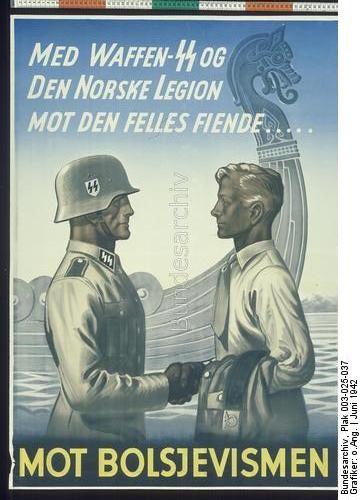 BArch, Plak 003-025-037Obrazová příloha 02 – Holandský náborový plakát k Waffen SS.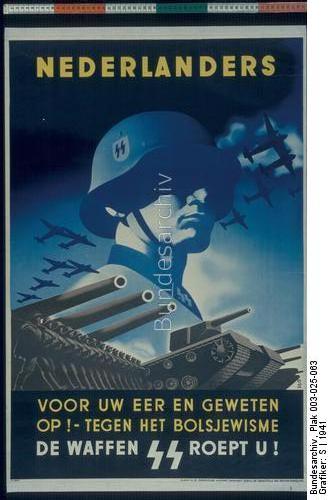 BArch , Plak 003-025-063Obrazová příloha 03 – Holandský náborový plakát k Waffen SS.¨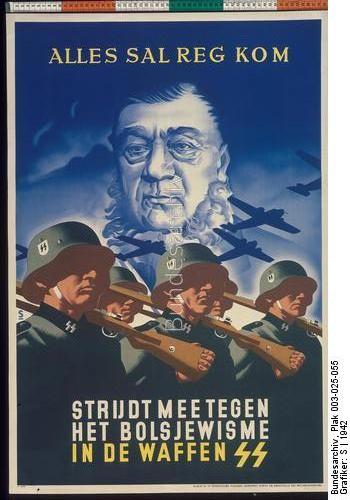 BArch, Plak 003-025-055Obrazová příloha 04 – Estonský náborový plakát k Waffen SS.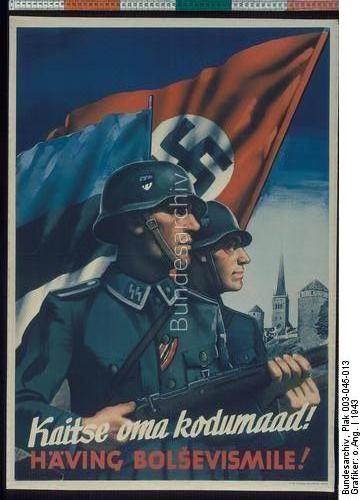 BArch, Plak 003-045-013Obrazová příloha 05 – Holandský náborový plakát k Waffen SS.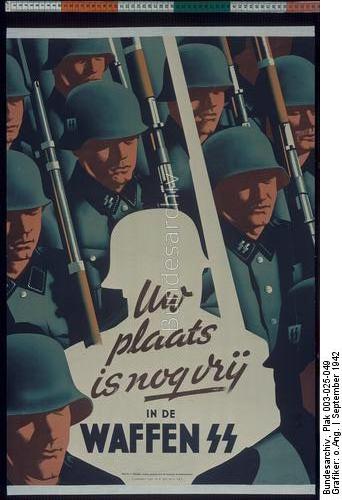 BArch, Plak 003-025-049Obrazová příloha 06 – Náborový plakát k British Free Corps.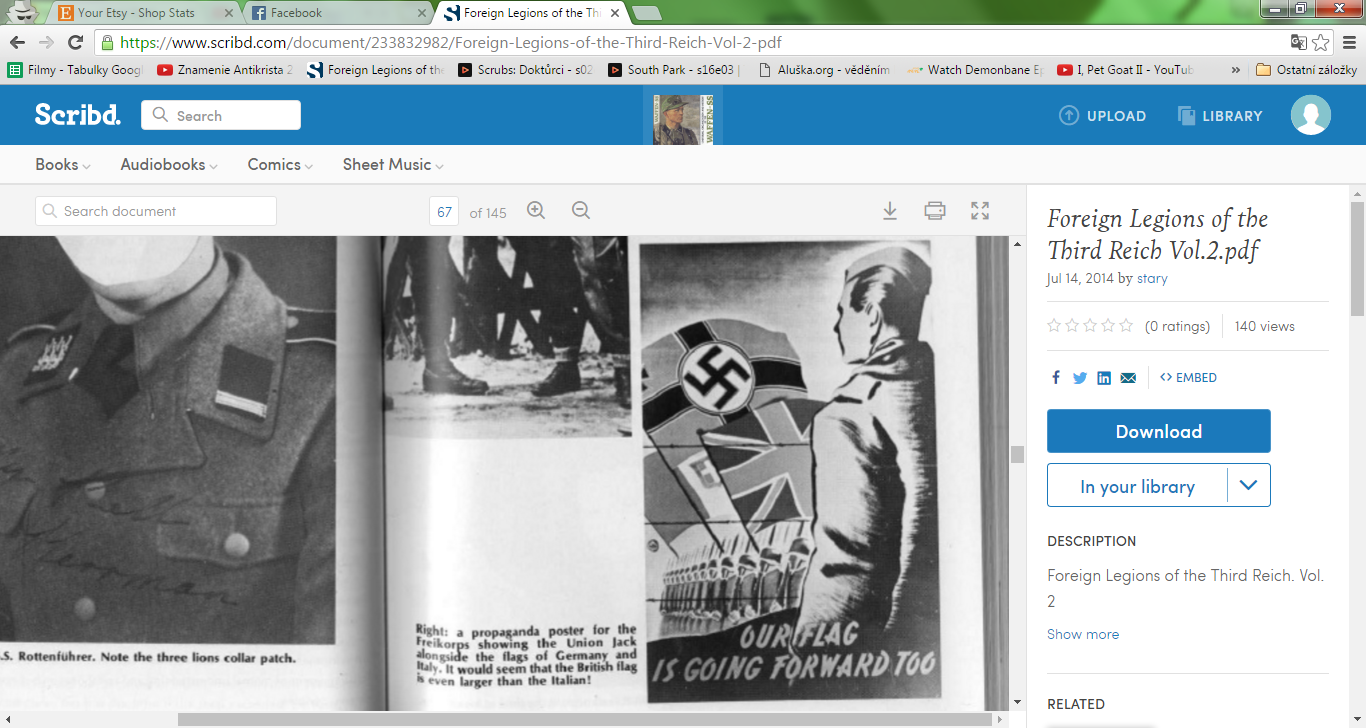 LITTLEJOHN, David. Foreign Legions of the Third Reich: vol. 2, s. 133.Obrazová příloha 07 – Nezletilý francouzský dobrovolník na východní frontě v roce 1941.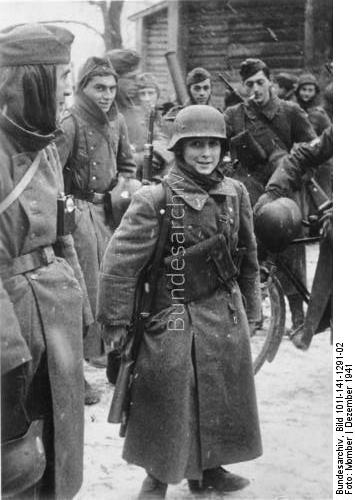 BArch, Bild 101I-141-1291-02, MomberObrazová příloha 08 – Člen mužstva divize Nederland s Rytířským křížem.
BArch, Bild 183-S73749, Rademacher.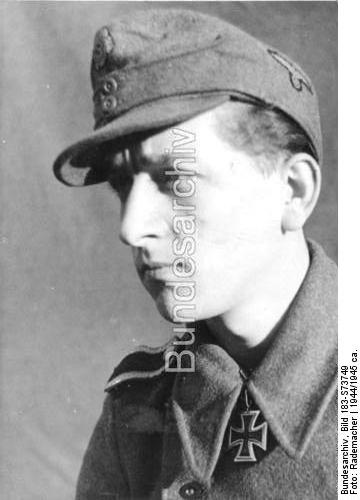 Obrazová příloha 09 - Gerardus Mooyman dostává Rytířský kříž.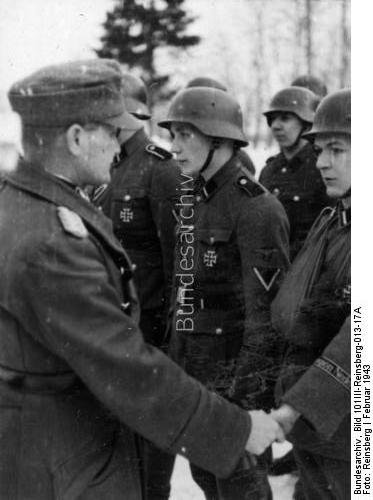 BArch, Bild 101III-Reinsberg-013-17A, Reinsberg. Obrazová příloha 10 – Leon Degrelle dostává Rytířský kříž od Adolfa Hitlera.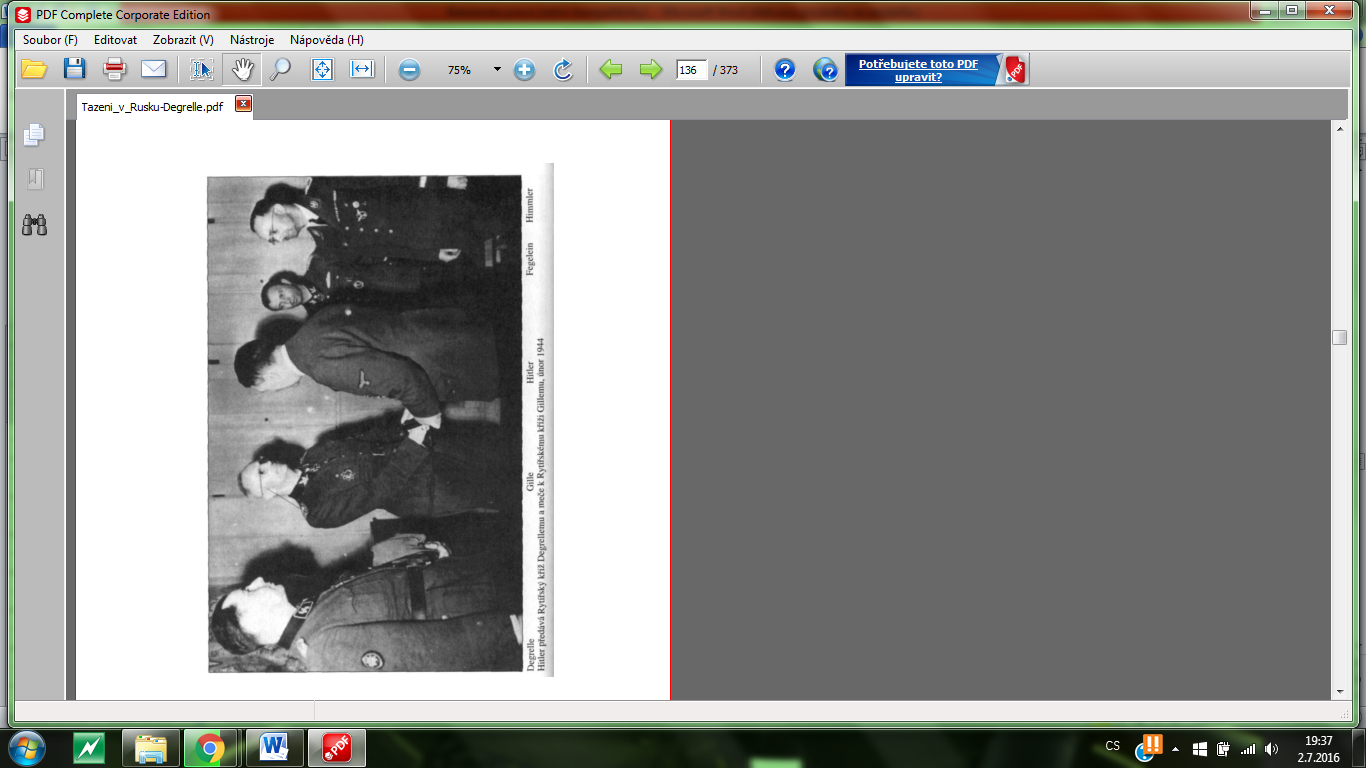 DEGRELLE, Léon. Tažení v Rusku 1941–1945: s SS divizí Wallonie na východní frontě. Český Těšín: Elka Press, 2004, s. 134.Obrazová příloha 11 – Poněmčené španělská uniforma.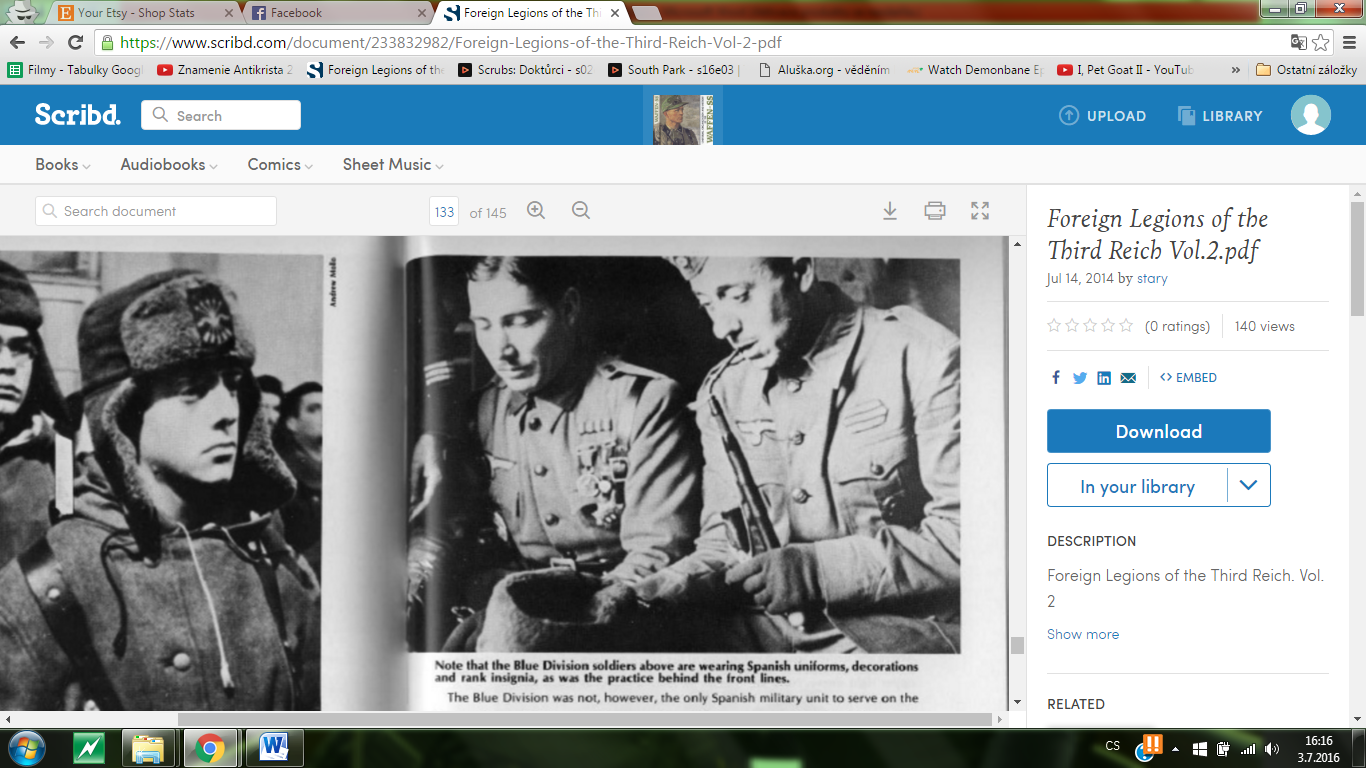 LITTLEJOHN, David. Foreign Legions of the Third Reich: vol. 2, s. 265.